O peníze nepřijdete, ujišťují své neočkované zákazníky hotely nebo divadla. Skiareály řeší, jak zabránit podvodůmOnline ● archiv.hn.cz (Zprávy / Politika) ● 19. 11. 2021, 15:12 ● NegativníVydavatel: Economia, a.s. ● Autor: Jan Prokeš ● Rubrika: HNOdkaz: https://archiv.hn.cz/c1-67002030-o-penize-neprijdete-ujistuji-sve-neockovane-zakazniky-hotely-nebo-divadla-skiarealy-resi-jak-zabranit-podvodumS výrazným poklesem návštěvníků počítá před startem nadcházející lyžařské sezony Asociace horských středisek. Autor &squf; ČTKV hledišti pražského Divadla Broadway není letos na podzim během jednotlivých představení příliš volných míst. Zdání ale může klamat. Většina diváků přišla do divadla s voucherem za dříve zrušené představení, prodeje nových vstupenek jsou za období od září do poloviny listopadu na úrovni asi 15 procent obvyklého stavu. „Teď se navíc prodeje zastavily úplně. Diváci si u nás chtějí s herci zazpívat, takže restrikce v nich vyvolávají nechuť,“ říká ředitel divadla Oldřich Lichtenberg a naráží tím na povinnost mít na představení respirátory.Obavy má navíc z dalšího zpřísnění vládních opatření – od pondělí mohou do jeho divadla pouze lidé s očkováním proti covidu a ti, kteří nemoc v posledním půlroce prodělali. Stejná pravidla platí také třeba pro návštěvu restaurace, kadeřnictví, hotelu, lyžařského areálu nebo fotbalového utkání. „I když jsem zastánce očkování, tak zúžení divácké obce jen na jednu určitou skupinu lidí nás devastuje. Z lístků za přesunutá představení dojedeme do konce roku, ale od ledna je to na zavření. Tentokrát definitivní,“ tvrdí Lichtenberg.Podnikatelům, kteří kvůli vládním nařízením přijdou o část tržeb, už ministr průmyslu a obchodu Karel Havlíček (ANO) slíbil kompenzace. O přesné podobě programů bude ještě jednat s ministerstvem financí a zástupci byznysu. Konečný návrh má přinést na vládu v pondělí. Na dotace by pravděpodobně měli nárok ti, jejichž tržby propadnou v určitém období o 50 procent v porovnání se stejným obdobím roku 2019.S výrazným poklesem návštěvníků počítá před startem nadcházející lyžařské sezony také ředitel Asociace horských středisek Libor Knot. „Pořád je to ale lepší než úplný lockdown, který teď bude v Rakousku, “ říká. To, jestli je lyžař opravdu očkovaný, budou v jednotlivých skiareálech kontrolovat pracovníci na pokladnách. Po prokázání aplikací Tečka si každý bude moci koupit jeden skipas.Knot přiznává, že složitější to bude v případě prodejů skipasů přes internet. „Tam už záleží na technickém vybavení jednotlivých areálů. Ne každý má sofistikované systémy, které by rovnou spárovaly údaje o očkování s konkrétním skipasem,“ uvádí. Problematická kontrola může být také v případech, kdy si jedna osoba postupně na pokladnu přijde pro několik skipasů. „Kvůli tomu bude ještě namátková kontrola v přepravním prostoru za turnikety,“ přibližuje Knot.Vstup pouze s očkovánímNeočkovaní lidé nebudou moci od pondělí kromě restaurací či ubytovacích zařízení navštěvovat ani kina, divadla, koncerty nebo galerie.Zákaz vstupu pro ně platí také do bazénů, saun nebo posiloven. Nemohou ale ani ke kadeřníkovi či do kosmetického salonu.Vládní nařízení jim zakazuje také vstup na sportovní utkání, do lyžařských areálů, zoologických zahrad, ale rovněž do kasin či heren.Zákaz se naopak nevztahuje na návštěvy obchodů, lékáren, úřadů nebo pošty.Omezení pro počet lidí, kteří spolu mohou jet na jedné lanovce, podle něj lyžařská střediska zavádět nebudou: „Jde o provoz na čerstvém vzduchu a lidé tam spolu stráví maximálně pár minut, akorát by se lyžaři shromažďovali u nástupu na lanovku.“Méně návštěvníků lyžařských areálů se může promítnout také do obsazenosti hotelů v okolí sjezdovek. „Rezervace nám zatím skoro nikdo neruší, klienti jsou většinou očkovaní a nemají s tím problém,“ uvádí ředitel Aparthotelu Svatý Vavřinec Martin Venglář. Šéf luxusního hotelu v Peci pod Sněžkou však přece jen určitou změnu v chování zákazníků pociťuje. Zatímco obvykle už byl v tuto dobu v termínu Silvestra vyprodaný, nyní je volná ještě asi čtvrtina kapacity. Lidé kvůli nejistotě nechávají rezervaci na poslední chvíli.Hotely, kina nebo sportovní kluby budou v souvislosti s aktuálními vládními opatřeními řešit také situace, kdy jejich neočkovaní zákazníci požádají o vrácení peněz za vstupenku či pobyt, kterého se nemohou účastnit. „U nás nikdo o peníze nepřijde. Takové klienty sice nyní nepřijmeme, ale dáme jim voucher v plné hodnotě, který mohou využít kdykoliv v průběhu následujícího roku,“ říká hoteliér Venglář.Podobně hodlá situaci řešit také Divadlo Broadway. „Nechceme, aby lidé o představení přišli, ale kdybych jim začal vracet peníze, tak mě to zničí,“ přibližuje ředitel divadla Lichtenberg. Diváci získají voucher, který budou moci využít v budoucnu.Podle Knota z Asociace horských středisek je vracení peněz neočkovaným majitelům skipasů záležitostí obchodní politiky jednotlivých lyžařských areálů. „Podle mě to ale budou jednotky případů,“ míní.Vracení peněz se týká také fotbalových utkání, na která chodí o víkendech tisíce lidí. Vedení Sparty Praha uvádí, že plně očkovaná je významná část lidí, kteří vlastní permanentku na všechny domácí zápasy klubu. Ti, kteří nejsou, se ale na konci listopadu na letenský stadion, kde Sparta nastoupí proti soupeři z Liberce, nedostanou.Mluvčí Sparty Ondřej Kasík zatím neví, jakým způsobem bude klub těmto majitelům permanentek ztráty kompenzovat. Zda třeba bude vracet peníze za vstupné na zápasy, kterých se neočkovaní nemohli účastnit, nebo jim dá slevu při příštím prodeji permanentky. „Počkáme na konec aktuálního ročníku, kdy bude možné vyhodnotit, kolik utkání se hrálo pod jakými opatřeními. Sedneme si tedy po sezoně a zvolíme postup,“ říká Kasík.Jinou cestu zvolil hokejový klub Motor České Budějovice. Lidi k očkování motivuje tím, že mezi ty, kteří se nechají naočkovat první dávkou vakcíny v Očkovacím centru v Českých Budějovicích, rozdá od pondělí celkem tisíc vstupenek na vybraná utkání, která Motor od ledna do konce základní části soutěže v březnu odehraje na domácím ledě.#koronavirus#vláda#turistický ruchAutor: Jan Prokeš Lyžování zdražíTisk ● MF Dnes - Hradecký; str. 14 (Zprávy / Politika) ● 20. 11. 2021 ● NeutrálníVydavatel: MAFRA, a. s. ● Autor: Tomáš PlecháčOdkaz: náhledDrahé energie i růst nákladů šroubují ceny lyžařských skipasů. Výhodnější je koupě permanentek online.ŠPINDLERŮV MLÝN Loňská zrušená sezona, investice, vyšponované ceny energií a dalších vstupních nákladů. To jsou důvody, proč letos lyžování v Krkonoších opět podraží. Ceny skipasů většinou vzrostly mírně, někde je ale nárůst dramatický. Například v Malé Úpě bude celodenní permanentka od nové sezony stát na pokladně 980 korun, v poslední sezoně to přitom bylo 750. Po Špindlerově Mlýně zavádí pohyblivé ceny skipasů také Černá hora, výrazně se ušetří při koupi permanentky online. Na kamenné pokladně bude v hlavní sezoně stát téměř 1 200 korun.Čím dříve, tím lépeV roce 2019 zavedl Špindlerův Mlýn jako první v Krkonoších flexibilní ceny skipasů, řídí se termínem a obsazeností střediska. Se stejným způsobem prodeje permanentek na internetu nyní přichází také SkiResort Černá hora-Pec, který ve východní části hor provozuje v několika areálech 50 kilometrů sjezdovek. Do digitalizace a zrychlení online nákupů rovněž mířily předsezonní investice.Zatímco na pokladně budou pouze dvě ceny, pro vedlejší a pro hlavní sezonu, v internetovém obchodě se budou měnit podobně jako nabídka letenek. Čím dříve si permanentku koupíte, tím bude levnější. U stejného typu skipasu může být rozdíl v ceně i více než třetinový. V top sezoně, tedy od Vánoc do 9. ledna a od 23. ledna do 20. března, dospělý za celodenní lístek na pokladně zaplatí 1 190 korun. V internetovém obchodě bude cena stejné permanentky začínat na 870 korunách. Ve standardní sezoně to bude 990 a 730 korun.Skipasy prodávané klasickým způsobem zdraží v průměru o 10 procent. „Ceny reflektují stávající situaci na trhu a ceny vstupních komodit. Skokově zdražuje elektřina, výrazně dražší jsou pohonné hmoty a zvýšily se mzdové náklady na sezonní zaměstnance,“ vysvětlil provozní ředitel resortu Jakub Janda.Špindlerův Mlýn má pevný ceník pouze u speciálních skipasů, které se dají koupit jen na pokladnách. Odpolední lyžování dospělého vyjde na 790, večerní na 450 korun. Ceny ostatních permanentek jsou pohyblivé. „Zdražení neplánujeme, máme flexibilní ceny a budeme řídit cenu skipasů podle poptávky, počasí, sezony, množství otevřených sjezdovek,“ řekl ČTK marketingový manažer skiareálu Adam Svačina.Malá Úpa v uplynulých letech investovala desítky milionů do propojení dvou svých areálů Pomezky a U Kostela. Dosud mezi nimi návštěvníky přepravovaly skibusy. Díky soustavě vleků, transportní sjezdovce u pivovaru a doplněnému technickému zasněžování zdolají dvoukilometrovou vzdálenost na lyžích. Celkem bude možné lyžovat na 6,1 kilometru sjezdovek. Největší investice za poslední roky se však odrazí v cenách skipasů.Rodiny s dětmi ušetříCelodenní permanentka na pokladně zdraží skokově téměř o třetinu na 980 korun. V internetovém obchodě bude stát o stokorunu méně. Novinkou je čtyřhodinový časový skipas za 850 korun, kdy si návštěvníci mohou lyžování rozložit do celého dne. Zdaleka nejvýhodněji vychází týdenní rodinné skipasy pro ubytované v Malé Úpě zakoupené se sedmidenním předstihem. Čtyřčlennou rodinu vyjde na 10 780 korun. Jeden člen rodiny tak za den lyžování zaplatí 385 korun. „Skipasy na kamenné pokladně jsme zdražili, ale opět jsme zvýhodnili rodinné jízdenky. Pro rodiny s dětmi, které jsou pro Malou Úpu cílovou skupinou, jsou ceny velice zajímavé,“ sdělil ředitel skiareálu Martin Buček. Na rozdíl od jiných středisek Malá Úpa nerozlišuje mezi hlavní a vedlejší sezonou, má jeden ceník. „Budeme to řešit slevami, které můžou být na začátku zimy, kdy je zasněžená pouze část sjezdovek, třeba i padesátiprocentní,“ dodal.V Herlíkovicích u Vrchlabí lyžař za celodenní skipas na pokladně místo 690 nově zaplatí 750 korun. V Deštném v Orlických horách stoupla cena nejprodávanější permanentky v hlavní sezoně, která trvá od 25. prosince do poloviny března, o 30 korun na 590 korun. Ve Skicentru Říčky zůstává výše jednodenního skipasu na 690 korunách, ve vedlejší sezoně vyjde na 640 korun.Počasí už není hlavní problémCovidová pandemie postavila vlekaře před nové výzvy. Po zkušenosti z minulých dvou sezon už není jejich hlavní obavou, zda bude dostatek sněhu na sjezdovkách, ale jestli vůbec bude lyžování povoleno.„Donedávna jsme řešili hlavně počasí. S tím už si nějak dokážeme poradit a můžeme na to reagovat. Když nejsou úplně příznivé podmínky, může se lyžovat na polovině kopce, za nižší ceny. Mnohem víc nás ale trápí covidová situace, protože tu my nijak ovlivnit neumíme,“ zamýšlí se šéf maloúpského areálu Martin Buček.Skipasy v českých horských střediscích meziročně v průměru zdražily o 10 až 15 procent. Asociace horských středisek (AHS) však upozorňuje, že nárůst se týká maximálních cen lyžařských permanentek. Podle kvalifikovaného odhadu AHS jsou průměrné minimální ceny skipasů oproti loňskému roku o 10 procent nižší. Důvodem jsou právě víceúrovňové ceny, jejichž výše závisí na termínu i způsobu pořízení skipasu.„Díky tomu skiareály lépe rozloží zátěž střediska v různých časových obdobích. Je to ale také příležitost pro návštěvníky, jak při dobrém plánování pobytu významně ušetřit,“ tvrdí ředitel asociace Libor Knot.Horská střediska v České republice před minulou a letošní sezonou investovala do vylepšení infrastruktury zhruba jednu miliardu korun. Hlavní novinkou v Krkonoších je dokončené propojení areálů v Malé Úpě. Mladé Buky už vloni nahradily kotvový vlek u hlavní sjezdovky 650 metrů dlouhou čtyřsedačkovou lanovkou. V areálech SkiResortu Černá hora-Pec přibyly výdejní automaty, kde si lyžaři mohou vyzvednout online zakoupené skipasy. Špindlerův Mlýn kvůli zrušení sezoně odložil lyžařské propojení Svatého Petra a Medvědína za stovky milionů na příští rok.Mnohem víc nás trápí covidová situace, protože tu ovlivnit neumíme.Autor: Tomáš Plecháč redaktor MF DNES Skipasy online jsou téměř všudeTisk ● MF Dnes - Hradecký; str. 12, 13 (Zprávy / Politika) ● 20. 11. 2021 ● NeutrálníVydavatel: MAFRA, a. s. ● Autor: Veronika BělohlávkováOdkaz: náhledPrůzkum MF DNES ukázal, že celodenní lyžování na pokladně v průměru zdražilo o 115 Kč, ale v e-shopech je mnohem levnější.Vypadá to jako špatná zpráva. Skiareály před novou sezonu zvýšily výrazně ceny. Celodenní skipas pro dospělého v hlavní sezoně koupený na pokladně oproti loňsku průměrně zdraží o 115 korun z loňského průměru 635 korun na 750 Kč. O 18 procent.Vyplývá to z velkého průzkumu MF DNES, který porovnal ceny ve 25 vybraných areálech po celé republice.Zase tak zle ale nebude. Přinejmenším pro ty, kdo si pořídí skipas online v e-shopu daného lyžařského střediska. Ve většině areálů jsou levnější o několik desítek korun a třeba na Plešivci v Krušných horách má být onlinová cena stejná jako loni na pokladně.Pouze dvě z oslovených středisek skipasy neprodávají online – šumavský Zadov a skiareál Deštné v Orlických Horách. „Trend nákupu skipasů přes e-shop bedlivě sledujeme, ovšem letos určitě neplánujeme. V provozu máme zatím pick-up automaty, kde si budou moci návštěvníci vyzvednout předem objednanou jízdenku,“ uvedl ředitel skicentra Petr Prouza.Provozovatelé areálů předpokládají, že jejich návštěvníci budou preferovat právě internetový prodej. Mnozí z nich navíc zavádějí takzvané flexibilní ceny, jež spočívají v tom, že se cena bude lišit v závislosti na tom, s jakým předstihem si člověk skipas objedná, nebo jak budou zrovna ten den obsazené sjezdovky. Nákupem online skipasů tak bude možné významně uspořit, někdy i několik stovek korun.„O víkendech či o prázdninách se zdražení může pohybovat i v desítkách procent, naopak ušetřit je možné nákupem přes e-shop,“ tvrdí šéf Asociace horských středisek Libor Knot.A tak se podzimní zdražování energií či zvýšené mzdové náklady promítnou zejména do ostatních služeb než do cen skipasů. Zatím nicméně není jasné, jakými protipandemickými nařízeními vlády se lyžařské areály budou muset řídit, což ceny také ovlivní.Přestože loňské lyžařská sezona dopadla pro provozovatele horských středisek bídně, spousta z nich investovala nejen do zmíněných e-shopů na skipasy, ale také do modernizace lanovek či do technologií pro zasněžování. Někde se pustili i do terénních úprav sjezdovek, výstavby nových sjezdových tratí nebo do jejich propojování.„Investice na českých horách se před startem letošní sezony přiblížily miliardě korun,“ uvedl Libor Knot.Na Ještědu bude například uvedena do plného provozu sjezdová trať Nová Skalka, která v minulém roce byla kvůli opatřením otevřena pouze jediný den. Skiaréna Jizerky rozšířila svou Turistickou sjezdovku. Ve skiareálu Malá Úpa dokončili celkové propojení areálu. Na Dolní Moravě zase rozšířili dojezd u spodní stanice lanové dráhy Sněžník.Na večerní lyžování mohou návštěvníci zavítat nově na Ještěd na Novou Skalku, na sjezdovku Kamila na Dolní Moravě nebo na Dámskou na Klínovci.Lyžaři se letos mohou těšit také na nové lanové dráhy či vleky. Skiareál Lipno doufá, že naplno využije zbrusu novou dvousedačkovou lanovku, a Malá Úpa dva nové vleky. Ve skiareálu Kraličák začne jezdit moderní lanová dráha Doppelmayr s vyhřívanými sedačkami a wi-fi připojením. Novou lanovku spustí také na Červenohorském sedle v Jeseníkách.U většiny z těchto investic se jedná o dlouhodobé projekty. Vzhledem k dopadu vládních opatření musela i letos některá střediska plánované investice buď omezit, nebo aspoň odložit na ekonomicky příznivější období.Propojení středisek musel na příští rok odložit třeba nejznámější tuzemský skiareál ve Špindlerově Mlýně. Stejně tak se přinejmenším o rok opozdí stavba multifunkční budovy na Špičáku na Šumavě.Pro očkované omezení nebudouNová lyžařská sezona v tuzemsku oficiálně začala včera. Ve středočeském Monínci se díky moderní zasněžovací technologii lyžovalo aspoň na malém kusu sjezdovky. Ostatní čekají na první mráz, aby mohli začít s výrobou technického sněhu.Zároveň skiareály bedlivě sledují, jak se bude vyvíjet situace. Pokud by po většinu zimy nemohly své sjezdovky otevřít veřejnosti, hrozily by jim další výrazné finanční problémy. Zejména těm menším.„Horská střediska mají již z minulé sezony připravena opatření a manuál k pohybu návštěvníků v prostorách lanovek, vleků či půjčoven. K tomu vznikají ve spolupráci s odpovědnými orgány pro letošní zimu další jasná a čitelná pravidla. Zatím o nich jednáme, ale už nyní je jasné, že pro očkované nebudou existovat žádná významnější omezení,“ řekl ředitel asociace Knot s tím, že lyžování a další venkovní zimní aktivity představují z epidemiologického hlediska minimální riziko.ŠumavaLipnoCena 2020/2021 790 Cena 2021/2022 1 060 Změna (v %) 34,2 Rodinný pas 20/21 2 394 Rodinný pas 21/22 2 556 Změna (v %) 6,8Co změnili / Do čeho investovaliV lyžařské škole Skischool Lipno je letošní novinkou nabídka celodenní výuky dětí a večerní trénink s instruktory. Trénink je určen pokročilým lyžařům a bude sloužit k doučení dovedností a technik lyžování. Dalšími novinkami jsou nové provozy klientského informačního centra, prodejny sportovního vybavení, půjčovny a servisu. Novinkou pro lyžaře bude také restaurace Stodola i hotel Element, který se nachází jen pár kroků od lanové dráhy Lipno Express. „Věříme, že se prvních lyžařů z řad veřejnosti dočká také sjezdová dráha Lipenská, která po dvě uplynulé sezony zatím nebyla v provozu,“ dodává mluvčí Olga Kneiflová.ŠpičákCena 2020/2021 680 Cena 2021/2022 795 Změna (v %) 16,9 Rodinný pas 20/21 1 630 Rodinný pas 21/22 1 900 Změna (v %) 16,6Co změnili / Do čeho investovaliDo oprav, údržby a výměny strojů letos investovali přibližně tři miliony korun. Zdokonalili také online prodej skipasů, díky čemuž zákazníci mohou všechny služby platit z pohodlí domova nebo přes mobil. „Zvyšující se ceny energií a mzdy zaměstnanců se projevily v nárůstu cen jízdného, stejně jako všech našich dalších služeb,“ říká jednatel areálu Vladimír Kasík.ZadovCena 2020/2021 570 Cena 2021/2022 600 Změna (v %) 5,3 Rodinný pas 20/21 1 710 Rodinný pas 21/22 1 970 Změna (v %) 15,2Co změnili / Do čeho investovaliKvůli pandemii se loňská investice do zasněžovacího systému stala novinkou letošního roku. Naplánované investice museli odložit. Rodinný pas je v kombinaci 2 + 2.Krušné horyKlínovecCena 2020/2021 790 Cena 2021/2022 980 Změna (v %) 24,1 Rodinný pas 20/21 - Rodinný pas 21/22 - Změna (v %) -Co změnili / Do čeho investovaliNovinkou je večerní lyžování na modré sjezdovce „Dámská“, kterou obsluhuje lanovka s krycí bublinou a vyhříváním sedadel. Budují modrou sjezdovku u Jáchymovské, která zpřístupní jižní stranu svahu i méně zdatným lyžařům a dětem. „Na tuto sezonu ale zprovozníme pouze spodní část, která bude závislá na přírodním sněhu,“ tvrdí mluvčí Helena Hofmannová.PlešivecCena 2020/2021 680 Cena 2021/2022 680 Změna mezi sezonami (v %) 0 Rodinný pas 20/21 1 900 Rodinný pas 21/22 1 900 Změna mezi sezonami (v %) 0Co změnili / Do čeho investovaliUvedená cena skipasů se týká onlinového prostředí, kde budou jejich ceny na stejné úrovní jako v předchozích dvou letech. Na pokladně zdraží přibližně o 20 procent.Jizerské horySeverákCena 2020/2021 400 Cena 2021/2022 460 Změna (v %) 15,0 Rodinný pas 20/21 1 230 Rodinný pas 21/22 - Změna (v %) -Co změnili / Do čeho investovaliV letošním roce se v areálu velké investice neplánovaly. V loňské roce investovali do dětského hřiště pro nejmenší děti.Vysoké nad JizerouCena 2020/2021 440 Cena 2021/2022 490 Změna (v %) 11,4 Rodinný pas 20/21 1 300 Rodinný pas 21/22 1 450 Změna (v %) 11,5Co změnili / Do čeho investovaliVe Ski Šachty žádné převratné novinky letos nejsou.JeštědCena 2020/2021 690 Cena 2021/2022 flexibilní ceny Změna (v %) - Rodinný pas 20/21 - Rodinný pas 21/22 - Změna (v %) -Co změnili / Do čeho investovaliNovinkou pro letošní rok je osvětlená sjezdovka Skalka, která měří 1,5 kilometru. Areál byl rovněž zahrnut do systému Gopass.travel, a tedy stejně jako ve Špindlerově Mlýně se budou skipasy prodávat s flexibilní cenou v závislosti na zaplněnosti sjezdovek.BedřichovCena 2020/2021 400 Cena 2021/2022 480 Změna (v %) 20,0 Rodinný pas 20/21 1 290 Rodinný pas 21/22 - Změna (v %) -Co změnili / Do čeho investovaliKvůli loňskému lockdownu neinvestovali. Loni pořídili pouze nové sněžné dělo a větší novinky odložili na další sezony. Areál plánuje do budoucna investice například do zajištění vody a zasněžování.Tanvaldský ŠpičákCena 2020/2021 670 Cena 2021/2022 770 Změna (v %) 14,9 Rodinný pas 20/21 2 040 Rodinný pas 21/22 - Změna (v %) -Co změnili / Do čeho investovaliVe velkém investovali v loňském roce – vybudovali druhý přibližovací vlek, který rozšířil kapacitu pro přepravu lyžařů, přikoupili rolbu a rozšířili systém zasněžování. Byla otevřena nová restaurace.KrkonošeRokytnice nad Jizerou – Horní DomkyCena 2020/2021 790 Cena 2021/2022 - Změna mezi sezonami (v %) - Rodinný pas 20/21 2 340 Rodinný pas 21/22 - Změna mezi sezonami (v %) -Co změnili / Do čeho investovaliCeník zatím není hotov. Ceny se oproti loňsku zvýší přibližně o 10 procent, uvedla mluvčí areálu.Černá hora – PecCena 2020/2021 810 Cena 2021/2022 1 190 Změna (v %) 46,9 Rodinný pas 20/21 - Rodinný pas 21/22 1 290 Změna (v %) -Co změnili / Do čeho investovaliNákup skipasů má být v nadcházející sezoně pohodlnější, funguje už online půjčovna lyžařského vybavení či rezervování místa na parkování – to jsou hlavní novinky. Investice v řádech jednotek milionů korun mířily do digitalizace a zrychlení procesů online nákupu. Zatímco cena na kamenné pokladně se během zimy bude měnit jen se změnou sezon (tedy hlavní a vedlejší), cena online bude reagovat na aktuální obsazenost SkiResortu. „Skipas koupený online bude vždy levnější než na kamenné pokladně. Sleva může být u stejného typu skipasu až 36 procent. Pro zákazníky platí, že čím dříve si skipas online koupí, tím lepší cenu dostanou,“ říká výkonný ředitel Jakub Janda. Rodinný skipas nabízejí v kombinaci 1 + 1, přičemž zahrnuje jednoho dospělého, či seniora a jedno dítě narozené v roce 2016 a mladší.Herlíkovice – BubákovCena 2020/2021 690 Cena 2021/2022 750 Změna (v %) 8,7 Rodinný pas 20/21 2 050 Rodinný pas 21/22 2 200 Změna (v %) 7,3Co změnili / Do čeho investovaliSnowhill v Herlíkovicích pořídil zasněžovací techniku a investoval do zemních úprav přibližně 1,5 milionu korun. Více investic v letošním roce kvůli loňské nevydařené sezoně neuskutečnili. Rodinný skipas je pro kombinaci 2 + 2.Ski Family Dolní DvůrCena 2020/2021 430 Cena 2021/2022 - Změna (v %) - Rodinný pas 2020/2021 - Rodinný pas 2021/2022 - Změna (v %) -Co změnili / Do čeho investovaliCeník zatím nemají hotový. Skipasy nicméně oproti loňsku zdraží o 10 až 15 procent. Novinky pro letošní sezonu nemají z důvodu loňské sezony, která nebyla a vše se zbrzdilo.Špindlerův MlýnCena 2020/2021 flexibilní ceny Cena 2021/2022 flexibilní ceny Změna (v %) - Rodinný pas 20/21 - Rodinný pas 21/22 - Změna (v %) -Co změnili / Do čeho investovaliJiž před třemi roky přešli na flexibilní ceny skipasů, jež se vyvíjejí podle poptávky. „Nyní již více než 70 procent zákazníků nakupuje skipasy online přes Gopass.travel. Spuštění prodeje skipasů plánujeme na druhou polovinu listopadu,“ říká obchodní a marketingový manažer areálu Adam Svačina.SkiMU Malá ÚpaCena 2020/2021 690 Cena 2021/2022 980 Změna (v %) 42,0 Rodinný pas 20/21 1 990 Rodinný pas 21/22 2 510 Změna (v %) 26,1Co změnili / Do čeho investovaliNově mají výhodnější nákup skipasů online, lyžařské vybavení lze rezervovat online, automatickou pokladnu. „Nově si v Malé Úpě lyžaři nesundávají lyže, aby se dostali z areálu Pomezky do areálu U Kostela a opačně. Pomocí nových vleků a sjezdovek dolyžují, kam potřebují,“ říká mluvčí Barbora Chmelíková.Skiareál BeneckoCena 2020/2021 570 Cena 2021/2022 610 Změna (v %) 7,0 Rodinný pas 20/21 1 660 Rodinný pas 21/22 1 790 Změna (v %) 7,0Co změnili / Do čeho investovaliLetošní novinkou je posílený zasněžovací systém, nový dětský park s lyžařským pásem, nové zasněžování na sjezdovce Liška a online prodej skipasů. Ceník se tak týká skipasů zakoupených na internetu. Cena rodinného skipasu je pro kombinaci 2 + 2. Nabízejí i 2 + 1 za 1 420 korun a 2 + 3 za 2 160 Kč.Orlické horySkiresort Buková horaCena 2020/2021 670 Cena 2021/2022 790 Změna (v %) 17,9 Cena 2020/2021 - Cena 2021/2022 - Změna (v %) -Co změnili / Do čeho investovaliNákup skipasů připravili pro letošní sezonu online a jsou levnější než na pokladně – dospělý zaplatí za den 720 Kč. Finální podobu ceníků nicméně teprve dolaďují.Deštné v Orl. horáchCena 2020/2021 560 Cena 2021/2022 590 Změna mezi sezonami (v %) 5,4 Rodinný pas 20/21 1 240 Rodinný pas 21/22 1 305 Změna mezi sezonami (v %) 5,2Co změnili / Do čeho investovaliV řádu až desetimilionů korun investovali do zasněžovacího systému, automatizace či úpravy a výroby sněhu. Pořídili vlastní traktor a bagr, aby si mohli veškeré zemní úpravy vykonávat sami. V provozu mají pick-up automaty, kde si návštěvníci mohou vyzvednout předem objednanou jízdenku.Králický SněžníkSki KráličákCena 2020/2021 700 Cena 2021/2022 820 Změna (v %) 17,1 Rodinný pas 20/21 - Rodinný pas 21/22 - Změna (v %) -Co změnili / Do čeho investovaliV ostrém provozu už funguje moderní lanová dráha Doppelmayr s vyhřívanými sedačkami a wi-fi připojením. Nakoupili nové stroje a technologie sloužící k zasněžování. A spustili systém, který umožňuje nákup skipasu online.Dolní MoravaCena 2020/2021 790 Cena 2021/2022 880 Změna (v %) 11,4 Rodinný pas 20/21 - Rodinný pas 21/22 - Změna (v %) -Co změnili / Do čeho investovaliAreál nabízí přes osm kilometrů sjezdovek různých obtížností. Novinkou je večerní lyžování na půlkilometrové sjezdovce Kamila. Ceny skipasů jsou levnější online, například celodenní skipas pro dospělého zakoupený na internetu stojí o 90 korun méně, tedy stejně jako loni.JeseníkyČervenohorské sedloCena 2020/2021 550 Cena 2021/2022 - Změna (v %) - Rodinný pas 20/21 1 500 Rodinný pas 21/22 - Změna (v %) -Co změnili / Do čeho investovaliCeníky ve skiareálu teprve připravují. „Předpokládáme zdražení o 15 až 18 procent podle typu skipasu. Důvodem je investice do čtyřsedačkové lanové dráhy s bublinami od firmy Leitner, která bude na Velkém Klínovci,“ říká šéf areálu Martin Dubský. Na vyžádání lze získat skipas, který lze během sezony nabíjet.BeskydyKohútkaCena 2020/2021 540 Cena 2021/2022 650 Změna (v %) 20,4 Rodinný pas 20/21 1 580 Rodinný pas 21/22 1 900 Změna (v %) 20,3Co změnili / Do čeho investovaliOtevírají novou lyžařskou školu. Ve spolupráci s firmou Technoalpin EE osadili na černou sjezdovku s homologací FISS nejmodernější zasněžovací dělo TT10, jež by mělo přispět ke zlepšení kvality. V novém e-shopu Skiregion Valašsko lze zakoupit společný skipas pro Ski centrum Kohútka, Karolinka a Kyčerka. Rodinný pas 2 + 2. Může být i v kombinaci 1 + 2 za 1 350 Kč nebo 2 + 1 za 1 550 Kč.BíláCena 2020/2021 540 Cena 2021/2022 650 Změna (v %) 20,4 Rodinný pas 20/21 1 580 Rodinný pas 21/22 1 900 Změna (v %) 20,3Co změnili / Do čeho investovali„My jako novinku chystáme prodejní automat na jízdenky. Také modernizujeme zasněžování. Více investic nám postcovidová situace nedovolí,“ podotkl Jaroslav Vrzgula, vedoucí skiareálu Bílá v Beskydech. Rodinný pas 2 + 2. Může být i v kombinaci 1 + 2 za 1 350 Kč nebo 2 + 1 za 1 550 Kč.mimo pohraniční horyMonínecCena 2020/2021 670 Cena 2021/2022 735 Změna mezi sezonami (v %) 9,7 Rodinný pas 20/21 2 275 Rodinný pas 21/22 2 505 Změna mezi sezonami (v %) 7,3Co změnili / Do čeho investovaliV lyžařské škole pořídili nový pojízdný koberec. Prioritou bude prodej skipasů online, které nabízejí za nižší cenu. Připravili i skupinový denní skipas pro čtyři osoby za 2 058 korun (online 1 916 Kč). Rodinný pas je pro kombinaci 2 + 2. Díky unikátnímu systému výroby sněhu uvítali první návštěvníky jako první tuzemský lyžařský areál v pátek 19. listopadu.Odklad kvůli pandemiiStředisko ve Špindlerově Mlýně muselo kvůli situaci odložit plánované propojení areálů Svatý Petr a Medvědín. Foto: Michal Šula, MAFRAInvestice na tuzemských horách se před startem letošní sezony přiblížily miliardě korun. Propojení středisek musel na příští rok odložit třeba nejznámější tuzemský skiareál ve Špindlerově Mlýně.Obavy z budoucnostiTuzemské skiareály, jako je ten v Lipně nad Vltavou, doufají, že letošní sezona bude úspěšnější než ta loňská. Foto: Petr Lundák, MAFRAAutor: Veronika Bělohlávková redaktorka MF DNES PŘEHLEDNĚ: Kolik stojí skipasy na českých horách a kolik si připlatíteOnline ● idnes.cz/ekonomika (Ekonomika / Finance / Právo) ● 20. 11. 2021, 0:00 ● NeutrálníVydavatel: MAFRA, a. s. ● Autor: Veronika Bělohlávková, Veronika BělohlávkováOdkaz: https://www.idnes.cz/ekonomika/domaci/skipasy-skiarealy-ceny-vleky-krkonose-sumava-beskydy.A211119_130815_ekonomika_venVypadá to jako špatná zpráva. Skiareály před novou sezonu zvýšily výrazně ceny. Celodenní skipas pro dospělého v hlavní sezoně koupený na pokladně oproti loňsku průměrně zdraží o 115 korun z loňského průměru 635 korun na 750 Kč. O 18 procent.Vyplývá to z velkého průzkumu MF DNES, který porovnal ceny ve 25 vybraných areálech po celé republice.Zase tak zle ale nebude. Přinejmenším pro ty, kdo si pořídí skipas online v e-shopu daného lyžařského střediska. Ve většině areálů jsou levnější o několik desítek korun a třeba na Plešivci v Krušných horách je onlinová cena stejná jako loni na pokladně.Vznikají pro letošní zimu další jasná a čitelná pravidla. Zatím o nich jednáme, ale už nyní je jasné, že pro očkované nebudou existovat žádná významnější omezení.Libor Knot šéf Asociace horských středisekPouze dvě z oslovených středisek skipasy neprodávají online – šumavský Zadov a skiareál Deštné v Orlických Horách. „Trend nákupu skipasů přes e-shop bedlivě sledujeme, ovšem letos určitě neplánujeme. V provozu máme zatím pick-up automaty, kde si budou moci návštěvníci vyzvednout předem objednanou jízdenku,“ uvedl ředitel skicentra Petr Prouza.Provozovatelé areálů předpokládají, že jejich návštěvníci budou preferovat právě internetový prodej. Mnozí z nich navíc zavádějí takzvané flexibilní ceny, jež spočívají vtom, že se cena bude lišit v závislosti na tom, s jakým předstihem si člověk skipas objedná, nebo jak budou zrovna ten den obsazené sjezdovky. Nákupem online skipasů tak bude možné významně ušetřit, někdy i několik stovek korun.„O víkendech či o prázdninách se zdražení může pohybovat i v desítkách procentech, naopak ušetřit je možné nákupem přes e-shop,“ tvrdí šéf Asociace horských středisek Libor Knot.A tak se podzimní zdražování energií či zvýšené mzdové náklady promítnou zejména do ostatních služeb než do cen skipasů. Navíc zatím není zcela jasné, jakými protipandemickými nařízeními vlády se lyžařské areály budou muset řídit, což ceny také ovlivní.Nové sjezdovkyPřestože loňské lyžařská sezona dopadla pro provozovatele horských středisek bídně, spousta z nich investovala nejen do zmíněných e-shopů na skipasy, ale také do modernizace lanovek či do technologií pro zasněžování. Někde se pustili i do výstavby nových sjezdových tratí a do jejich propojování a dalších terénních úprav. „Investice na českých horách se před startem letošní sezony přiblížily miliardě korun,“ uvedl Libor Knot.Na Ještědu bude uvedena do plného provozu sjezdová trať Nová Skalka, která v minulém roce byla kvůli opatřením otevřena pouze jediný den. Skiaréna Jizerky rozšířila svou Turistickou sjezdovku. Ve skiareálu Malá Úpa dokončili celkové propojení areálu. Na Dolní Moravě zase rozšířili dojezd u spodní stanice lanové dráhy Sněžník.Na večerní lyžování mohou návštěvníci zavítat nově na Ještěd na Novou Skalku, na sjezdovku Kamila na Dolní Moravě nebo na Dámskou na Klínovci.Lyžaři se letos mohou těšit také na nové lanové dráhy či vleky. Skiareál Lipno doufá, že naplno využije novou dvousedačkovou lanovku, a Malá Úpa dva nové vleky. Ve skiareálu Kraličák začne jezdit moderní lanová dráha Doppelmayr s vyhřívanými sedačkami a wi-fi připojením.Novou lanovku spustí také na Červenohorském sedle v Jeseníkách.U většiny z těchto investic se jedná o dlouhodobé projekty. Vzhledem k dopadu vládních opatření musela i letos některá střediska plánované investice buď omezit, nebo aspoň odložit na ekonomicky příznivější období.Propojení středisek musel na příští rok odložit třeba nejznámější tuzemský skiareál ve Špindlerově Mlýně. Stejně tak se přinejmenším o rok opozdí stavba multifunkční budovy na Špičáku na Šumavě.Pro očkované omezení nebudouNová lyžařská sezona v tuzemsku oficiálně začala včera. Ve středočeském Monínci se díky moderní zasněžovací technologii lyžovalo aspoň na malém kusu sjezdovky. Ostatní čekají na první mráz, aby mohli začít s výrobou technického sněhu.Zároveň skiareály bedlivě sledují, jak se bude vyvíjet situace. Pokud by po většinu zimy nemohly své sjezdovky otevřít veřejnosti, hrozily by jim další výrazné finanční problémy. Zejména těm menším.„Horská střediska mají již z minulé sezony připravena opatření a manuál k pohybu návštěvníků v prostorách lanovek, vleků či půjčoven. K tomu vznikají ve spolupráci s odpovědnými orgány pro letošní zimu další jasná a čitelná pravidla. Zatím o nich jednáme, ale už nyní je jasné, že pro očkované nebudou existovat žádná významnější omezení,“ řekl ředitel asociace Knot s tím, že lyžování a další venkovní zimní aktivity představují z epidemiologického hlediska minimální riziko.1 LipnoCena 2020/2021: 790 KčCena 2021/2022: 1 060 KčZměna: + 34,2 %Rodinný pas 20/21: 2 394 KčRodinný pas 21/22: 2 556 KčZměna: + 6,8 %Co změnili / Do čeho investovali: V lyžařské škole Skischool Lipno je letošní novinkou nabídka celodenní výuky dětí a večerní trénink s instruktory. Trénink je určen pokročilým lyžařům a bude sloužit k doučení dovedností a technik lyžování. Dalšími novinkami jsou nové provozy klientského informačního centra, prodejny sportovního vybavení, půjčovny a servisu. Novinkou pro lyžaře bude také restaurace Stodola i hotel Element, který se nachází jen pár kroků od lanové dráhy Lipno Express. „Věříme, že se prvních lyžařů z řad veřejnosti dočká také sjezdová dráha Lipenská, která po dvě uplynulé sezony zatím nebyla v provozu,“ dodává mluvčí Olga Kneiflová.2 ŠpičákCena 2020/2021: 680 KčCena 2021/2022: 795 KčZměna: +16,9 %Rodinný pas 20/21: 1 630 KčRodinný pas 21/22: 1 900 KčZměna: +16,6 %Co změnili / Do čeho investovali: Do oprav, údržby a výměny strojů letos investovali přibližně tři miliony korun. Zdokonalili také online prodej skipasů, díky čemuž zákazníci mohou všechny služby platit z pohodlí domova nebo přes mobil. „Zvyšující se ceny energií a mzdy zaměstnanců se projevily v nárůstu cen jízdného, stejně jako všech našich dalších služeb,“ říká jednatel areálu Vladimír Kasík.3 ZadovCena 2020/2021: 570 KčCena 2021/2022: 600 KčZměna: +5,3 %Rodinný pas 20/21: 1 710 KčRodinný pas 21/22: 1 970 Kč (2+2)Změna: + 15,2 %Co změnili / Do čeho investovali:Kvůli pandemii se loňská investice do zasněžovacího systému stala novinkou letošního roku. Naplánované investice a modernizace museli přesunout na příští rok.4 KlínovecCena 2020/2021: 790 KčCena 2021/2022: 980 KčZměna: +24,1%Rodinný pas 20/21: -Rodinný pas 21/22: -Změna: -Co změnili / Do čeho investovali: Novinkou je večerní lyžování na modré sjezdovce „Dámská“, kterou obsluhuje lanovka s krycí bublinou a vyhříváním sedadel. Budují modrou sjezdovku u Jáchymovské, která zpřístupní jižní stranu svahu i méně zdatným lyžařům a dětem. „Na tuto sezonu ale zprovozníme pouze spodní část, která bude závislá na přírodním sněhu,“ tvrdí mluvčí Helena Hofmannová.5 PlešivecCena 2020/2021: 680 KčCena 2021/2022: 680 KčZměna: 0 %Rodinný pas 20/21: 1 900 KčRodinný pas 21/22: 1 900 KčZměna: 0 %Co změnili / Do čeho investovali: Uvedená cena skipasů se týká onlinového prostředí, kde budou jejich ceny na stejné úrovní jako v předchozích dvou letech. Na pokladně zdraží přibližně o 20 procent.6 SeverákCena 2020/2021: 400 KčCena 2021/2022: 460 KčZměna: +15,0%Rodinný pas 20/21: 1 230 KčRodinný pas 21/22: -Změna: -Co změnili / Do čeho investovali: V letošním roce se v areálu velké investice neplánovaly. V loňské roce investovali do dětského hřiště pro nejmenší děti.7 Vysoké nad JizerouCena 2020/2021: 440 KčCena 2021/2022: 490 KčZměna: +11,4 %Rodinný pas 20/21: 1 300 KčRodinný pas 21/22: 1 450 KčZměna: +11,5 %Co změnili / Do čeho investovali: Ve Ski Šachty žádné převratné novinky letos nejsou.8 JeštědCena 2020/2021: 690 KčCena 2021/2022: flexibilní cenyZměna: -Rodinný pas 20/21: -Rodinný pas 21/22: -Změna: -Co změnili / Do čeho investovali: Novinkou pro letošní rok je osvětlená sjezdovka Skalka, která měří 1,5 kilometru. Areál byl rovněž zahrnut do systému Gopass.travel, a tedy stejně jako ve Špindlerově Mlýně se budou skipasy prodávat s flexibilní cenou v závislosti na zaplněnosti sjezdovek.9 BedřichovCena 2020/2021: 400 KčCena 2021/2022: 480 KčZměna: +20,0 %Rodinný pas 20/21: 1 290 KčRodinný pas 21/22: -Změna: -Co změnili / Do čeho investovali: Kvůli loňskému lockdownu neinvestovali. Loni pořídili pouze nové sněžné dělo a větší novinky odložili na další sezony. Areál plánuje do budoucna investice například do zajištění vody a zasněžování.10 Tanvaldský ŠpičákCena 2020/2021: 670 KčCena 2021/2022: 770 KčZměna: +14,9 %Rodinný pas 20/21: 2 040 KčRodinný pas 21/22: -Změna: -Co změnili / Do čeho investovali: Ve velkém investovali v loňském roce – vybudovali druhý přibližovací vlek, který rozšířil kapacitu pro přepravu lyžařů, přikoupili rolbu a rozšířili systém zasněžování. Byla otevřena nová restaurace.11 Rokytnice nad Jizerou – Horní DomkyCena 2020/2021: 790 KčCena 2021/2022: 850 KčZměna mezi sezonami (v %): +7,6 %Rodinný pas 20/21: 2 340 KčRodinný pas 21/22: 2 530 KčZměna mezi sezonami (v %): +8,1 %Co změnili / Do čeho investovali: Skiareál investoval do lepšího zasněžovacího systému. Ceny jsou orientační. Rodinný skipas 2 + 2.12 Černá hora – PecCena 2020/2021: 810 KčCena 2021/2022: 1 190 KčZměna: +46,9 %Rodinný pas 20/21: -Rodinný pas 21/22: 1 290 KčZměna: -Co změnili / Do čeho investovali: Nákup skipasů má být v nadcházející sezoně pohodlnější, funguje už online půjčovna lyžařského vybavení či rezervování místa na parkování – to jsou hlavní novinky. Investice v řádech jednotek milionů korun mířily do digitalizace a zrychlení procesů online nákupu. Zatímco cena na kamenné pokladně se během zimy bude měnit jen se změnou sezon (tedy hlavní a vedlejší), cena online bude reagovat na aktuální obsazenost SkiResortu. „Skipas koupený online bude vždy levnější než na kamenné pokladně. Sleva může být u stejného typu skipasu až 36 procent. Pro zákazníky platí, že čím dříve si skipas online koupí, tím lepší cenu dostanou,“ říká výkonný ředitel Jakub Janda. Rodinný skipas nabízejí v kombinaci 1 + 1, přičemž zahrnuje jednoho dospělého, či seniora a jedno dítě narozené v roce 2016 a mladší.13 Herlíkovice – BubákovCena 2020/2021: 690 KčCena 2021/2022: 750 KčZměna: +8,7 %Rodinný pas 20/21: 2 050Rodinný pas 21/22: 2 200Změna: +7,3 %Co změnili / Do čeho investovali: Snowhill v Herlíkovicích pořídil zasněžovací techniku a investoval do zemních úprav přibližně 1,5 milionu korun. Více investic v letošním roce kvůli loňské nevydařené sezoně neuskutečnili. Rodinný skipas je pro kombinaci 2 + 2.14 Ski Family Dolní DvůrCena 2020/2021: 430 KčCena 2021/2022: -Změna: -Rodinný pas: 2020/2021: -Rodinný pas 2021/2022: -Změna: -Co změnili / Do čeho investovali: Ceník zatím nemají hotový. Skipasy nicméně oproti loňsku zdraží o10 až 15 procent. Novinky pro letošní sezonu nemají kvůli loňské sezoně, která nebyla a vše se zbrzdilo.15 Špindlerův MlýnCena 2020/2021: flexibilní cenyCena 2021/2022: flexibilní cenyZměna: -Rodinný pas 20/21: -Rodinný pas 21/22: -Změna: -Co změnili / Do čeho investovali: Již před třemi roky přešli na flexibilní ceny skipasů, jež se vyvíjejí podle poptávky. „Nyní již více než 70procent zákazníků nakupuje skipasy online přes Gopass.travel. Spuštění prodeje skipasů plánujeme na druhou polovinu listopadu,“ říká obchodní a marketingový manažer areálu Adam Svačina.16 SkiMU Malá ÚpaCena 2020/2021: 690 KčCena 2021/2022: 980 KčZměna: +42,0 %Rodinný pas 20/21: 1 990 KčRodinný pas 21/22: 2 510 KčZměna: +26,1 %Co změnili / Do čeho investovali: Nově mají výhodnější nákup skipasů online, lyžařské vybavení lze rezervovat online, automatickou pokladnu. „Nově si v Malé Úpě lyžaři nesundávají lyže, aby se dostali z areálu Pomezky do areálu U Kostela a opačně. Pomocí nových vleků a sjezdovek dolyžují, kam potřebují,“ říká mluvčí Barbora Chmelíková.17 Skiareál BeneckoCena 2020/2021: 570 KčCena 2021/2022: 610 KčZměna: +7,0 %Rodinný pas 20/21: 1 660 KčRodinný pas 21/22: 1 790 KčZměna: +7,0 %Co změnili / Do čeho investovali: Letošní novinkou je posílený zasněžovací systém, nový dětský park s lyžařským pásem, nové zasněžování na sjezdovce Liška a online prodej skipasů. Ceník se tak týká skipasů zakoupených na internetu. Cena rodinného skipasu je pro kombinaci 2 + 2. Nabízejí i 2 + 1 za 1 420 korun a 2 + 3 za 2 160 Kč.18 Skiresort Buková horaCena 2020/2021: 670 KčCena 2021/2022: 790 KčZměna: +17,9 %Cena 2020/2021: -Cena 2021/2022: -Změna: -Co změnili / Do čeho investovali: Nákup skipasů připravili pro letošní sezonu online a jsou levnější než na pokladně – dospělý zaplatí za den 720 Kč. Finální podobu ceníků nicméně teprve dolaďují.19 Deštné v Orl. horáchCena 2020/2021: 560 KčCena 2021/2022: 590 KčZměna: +5,4 %Rodinný pas 20/21: 1 240 KčRodinný pas 21/22: 1 305 KčZměna: +5,2 %Co změnili / Do čeho investovali: V řádu až desetimilionů korun investovali do zasněžovacího systému, automatizace či úpravy a výroby sněhu. Pořídili vlastní traktor a bagr, aby si mohli veškeré zemní úpravy vykonávat sami. V provozu mají pick-up automaty, kde si návštěvníci mohou vyzvednout předem objednanou jízdenku.20 Ski KráličákCena 2020/2021: 700 KčCena 2021/2022: 820 KčZměna: +17,1 %Rodinný pas 20/21: -Rodinný pas 21/22: -Změna: -Co změnili / Do čeho investovali: V ostrém provozu už funguje moderní lanová dráha Doppelmayr s vyhřívanými sedačkami a wi-fi připojením. Nakoupili nové stroje a technologie sloužící k zasněžování. A spustili systém, který umožňuje nákup skipasu online.21 Dolní MoravaCena 2020/2021: 790 KčCena 2021/2022: 880 KčZměna: +11,4 %Rodinný pas 20/21: -Rodinný pas 21/22: -Změna: -Co změnili / Do čeho investovali: Areál nabízí přes osm kilometrů sjezdovek různých obtížností. Novinkou je večerní lyžování na půlkilometrové sjezdovce Kamila. Ceny skipasů jsou levnější online, například celodenní skipas pro dospělého zakoupený na internetu stojí o 90 korun méně, tedy stejně jako loni.22 Červenohorské sedloCena 2020/2021: 550 KčCena 2021/2022: -Změna: -Rodinný pas 20/21: 1 500 KčRodinný pas 21/22: -Změna: -Co změnili / Do čeho investovali: Ceníky ve skiareálu teprve připravují. „Předpokládáme zdražení o15 až 18 procent podle typu skipasu. Důvodem je investice do čtyřsedačkové lanové dráhy s bublinami od firmy Leitner, která bude na Velkém Klínovci,“ říká šéf areálu Martin Dubský. Na vyžádání lze získat skipas, který lze během sezony nabíjet.23 KohútkaCena 2020/2021: 540 KčCena 2021/2022: 650 KčZměna: +20,4 %Rodinný pas 20/21: 1 580 KčRodinný pas 21/22: 1 900 Kč (2+2)Změna: +20,25 %Co změnili / Do čeho investovali: Otevírají novou lyžařskou školu. Ve spolupráci s firmou Technoalpin EE osadili na černou sjezdovku s homologací FISS nejmodernější zasněžovací dělo TT10, jež by mělo přispět ke zlepšení kvality. V novém e-shopu Skiregion Valašsko lze zakoupit společný skipas pro Ski centrum Kohútka, Karolinka a Kyčerka. Rodinný pas 2 + 1. Může být i v kombinaci 1+ 2 za 1350 Kč nebo 2 + 2 za 1900 Kč.24 BíláCena 2020/2021: 540 KčCena 2021/2022: 650 KčZměna (v %): +20,4 %Rodinný pas 20/21: 1 580 KčRodinný pas 21/22: 1 900 Kč (2+2)Změna (v %): +20,25 %Co změnili / Do čeho investovali: „My jako novinku chystáme prodejní automat na jízdenky. Také modernizujeme zasněžování. Více investic nám postcovidová situace nedovolí,“ podotkl Jaroslav Vrzgula, vedoucí skiareálu Bílá v Beskydech. Rodinný pas 2 + 1. Může být i v kombinaci 1 + 2 za 1 350 Kč nebo 2 + 2 za 1 900 Kč.25 MonínecCena 2020/2021: 670 KčCena 2021/2022: 735 KčZměna mezi sezonami (v %): +9,7 %Rodinný pas 20/21: 2 275 KčRodinný pas 21/22: 2 505 KčZměna mezi sezonami (v %): +7,3 %Co změnili / Do čeho investovali: V lyžařské škole pořídili nový pojízdný koberec. Prioritou bude prodej skipasů online, které nabízejí za nižší cenu. Připravili i skupinový denní skipas pro čtyři osoby za 2058 korun (online 1 916 Kč). Rodinný pas je pro kombinaci 2+ 2.Autor: Veronika Bělohlávková, Veronika Bělohlávková První lyžování v Krkonoších? Možná už na konci listopaduTisk ● Deník - příloha Západní Čechy; str. 26 (Regionální zprávy) ● 20. 11. 2021 ● NeutrálníVydavatel: Vltava Labe Media, a.s. ● Autor: Jiří Šmeral ● Rubrika: POZVÁNKA NA HORY SPECIÁL VÍKENDUOdkaz: náhledRubrika: POZVÁNKA NA HORY SPECIÁL VÍKENDULoňská zimní sezona takřka neexistovala. Areály v Krkonoších chystaly zahájení provozu hned sedmkrát, nakonec se ale lyžovalo pouhých devět dní. Jak to bude letos?Skiareály se připravují na novou sezonu. U lyžařů budou kontrolovat doklady o bezinfekčnosti. Poprvé by se mohlo lyžovat v Krkonoších už na konci listopadu. „Rádi bychom zahájili zimní sezonu na sjezdovce Anděl v horní pasáži Černé hory, kterou chceme zasněžovat. Pokud to umožní počasí, spustíme tam provoz poslední víkend v listopadu,“ řekl Jakub Janda, výkonný ředitel SkiResortu Černá hora – Pec. Skipasy zdraží, výrazně výhodnější bude jejich nákup on-line. Loni se lyžovalo pouhých devět dní. „V minulé sezoně jsme se chystali sedmkrát zahájit provoz. Cestovní ruch obecně ohromně utrpěl. Jako horské středisko jsme přišli o celou jednu zimní sezonu,“ připomněl Janda.Ve SkiResortu Černá hora – Pec, který provozuje pět lyžařských areálů ve východních Krkonoších a 50 kilometrů sjezdovek, jsou připraveni na příchod zimy také kvůli novému nařízení vlády. Skiareály budou kontrolovat lyžaře při nákupu skipasů. Lidé budou muset předkládat potvrzení, že mají dokončené očkování, v posledním půl roce prodělali nemoc covid-19 nebo negativní test. Prokázat se budou moci prostřednictvím aplikace Tečka nebo tištěným certifikátem.„Taková opatření jsou rozumná. Pokud hosté přijedou na zimní dovolenou, stejně se budou muset prokazovat doklady o bezinfekčnosti v ubytovacích zařízeních. Ve skiareálech už to pak bude přirozená věc,“ uvedl Jakub Janda.„Stále opakujeme, že skiareály nejsou z epidemiologického hlediska žádným nebezpečím, protože je to na čerstvém vzduchu, rozestupy jsou většinou obrovské. Pravidla respektujeme a přijímáme. Vítáme je v tom ohledu, že jsou jasná a daná dopředu. Doufáme, že budou stabilní, to znamená, umožní nám bezproblémový provoz po celou zimní sezonu a ne tak, jak to bylo loni,“ reagoval ředitel Asociace horských středisek Libor Knot na páteční vyjádření ministra zdravotnictví Adama Vojtěcha o stanovení kontrol ve skiareálech.MILIONOVÉ INVESTICESkiResort investoval miliony korun do digitalizace. Zavádí nový systém on-line prodeje skipasů, který už počítá s kontrolou dokumentů bezinfekčnosti. Díky novému pokladnímu systému a digitalizaci se zrychlí také proces nákupu na kamenných pokladnách.„Se spuštěním on-line prodeje začne platit povinnost doložit potřebný doklad. Skipas prodáme pouze lidem, kteří splňují podmínky vládního opatření (očkování, prodělání covidu, negativní test). V praxi to bude fungovat tak, že lidé nahrají při nákupu skipasů do systému očkovací certifikát. Na kamenných pokladnách budou potvrzení lyžařů prověřovat pokladní. Náš integrovaný systém prověří platnost předložených dokladů. Bez doložení bezinfekčnosti nepůjde prodat skipas,“ vysvětlil výkonný ředitel SkiResortu Černá hora – Pec.Podle Jandy budou mít jednodušší cestu k nákupu skipasů očkovaní lyžaři. „Budou mít výhodu, že jim postačí jednou doložit potvrzení. Neočkovaní si také samozřejmě můžou koupit skipas, ale budou muset pokaždé předkládat negativní test,“ dodal.Autor: TEXT: JIŘÍ ŠMERAL FOTO: SKIRESORT ČERNÁ HORA – PEC Železnorudsko a největší lyžařské areály očekávají vydařenější zimu než loniOnline ● regionplzen.cz (Regionální zprávy) ● 21. 11. 2021, 10:54 ● NeutrálníOdkaz: https://www.regionplzen.cz/zpravodajstvi/zeleznorudsko-a-jeho-nejvetsi-lyzarske-a-166832/Jedna z nejatraktivnějších oblastí Šumavy je už na sklonku listopadu plně připravena na start nastávající zimní sezony 2021/22.Po loňském kratičkém několikadenním intermezzu jsou očekávání města Železná Ruda i zdejších lyžařských areálů navzdory trvající pandemii přeci jenom optimističtější než loni. Věří, že zimní sezona nebude přerušená úředním zásahem a lidé si po loňské absenci budou chtít sportování na horách o to víc užít.„Všichni pevně věříme, že se loňská situace nebude opakovat a vše poběží, jak má. Z pohledu města řešíme trochu jiné problémy, než zástupci skiareálů. Pro nás je důležité mít v pořádku například zajištění parkování pro velké množství aut v exponovaných víkendových termínech. Ačkoliv máme městské parkovací plochy na parkovišti Kaskády a skiareály mají také své parkovací plochy, kapacita během víkendů v loňském roce několikrát nestačila, protože Železnorudsko navštěvovali pěší turisté, kteří vyráželi například na Černé a Čertovo jezero nebo na Pancíř. Další silnou skupinou byli v loňském roce běžkaři. V mnoha případech se jednalo o vyznavače sjezdového lyžování, kteří si svůj koníček nemohli kvůli uzavřeným vlekům užít, a tak se přeorientovali na běžky. Uvidíme tedy, jak bude vypadat sezona letošní. My na Železnorudsku se těšíme na každého návštěvníka, který se přijede potěšit z Šumavy buď jako sportovec nebo turista, ale především, který se umí chovat a respektuje místní pravidla. Jisté je jedno, zdraví nás všech musí vždy být na prvním místě,“ připomíná starosta Železné Rudy Filip Smola.Město Železná Ruda opět ve spolupráci s dvěma největšími areály v oblasti Ski&Bike Špičák a Nad Nádražím/Belveder, které na něj finančně nejvíce přispívají, zajistí obsluhu celé oblasti Skibusem. „Pro lyžaře včetně běžkařů je zdarma. Jízdní řád najdou jak na webu města, tak lyžařských areálů. Poprvé vyrazí na svoji trasu 17. 12. 2021 a skončí svůj provoz 20. 03. 2022. Letošní sezonu bude Skibusem pokryté území od Gerlovy Hutě až do Hojsovy Stráže“ říká Filip Smola.Železnorudský Skibus s kapacitou 45 míst bude sloužit nejen sjezdařům (počítá se mj. s obsluhou parkovišť vzdálenějších od lyžařských areálů jako Kaskády nebo u Hotelu Karl), ale i běžkařům. Zajíždět bude až k nástupu do stop u Gerlovy Huti. K parkování mohou návštěvníci Železnorudska využít tyto parkovací plochy: parkoviště na Gerlově Huti, parkoviště pod sjezdovkami Belveder, u bývalé tržnice Kryštof, u cukrárny Café Charlotte, podélné parkování v ulici 1. Máje (za křižovatkou směrem na Špičák), městské parkoviště Kaskády, soukromé parkoviště pod Skiareálem Špičák u vlakové zastávky Špičák, parkoviště areálu Ski&Bike Špičák a parkoviště u hotelu Karl na Špičáckém sedle, parkoviště v centru Hojsovy Stráže.Železná Ruda má letos v plánu pořídit zánovní sněžnou rolbu, na jejíž pořízení se podařilo získat dotaci ve výši 1,9 mil. Kč od Plzeňského kraje. Momentálně probíhá výběrové řízení, v rámci kterého dojde na volbu konkrétního stroje. Rolba bude sloužit k úpravě stop pro běžecké lyžování. „Už vloni jsme za upravování stop dostávali velmi pozitivní zpětnou vazbu, takže budeme chtít v tomto trendu i nadále pokračovat. V letošní zimní sezoně budeme upravovat zhruba 50 km stop, průměrně 3 – 5 x týdně, pochopitelně s ohledem na sněhové podmínky a potřeby návštěvníků. Stopy se letos budou upravovat až na Hojsovu Stráž, kam se návštěvníci mohou přemístit naším Skibusem“ dodal starosta Smola.Technická rarita slaví 50 let. Jedna z nejstarších lanovek v ČR letos slaví kulaté výročí - 50 let od spuštění. Projekt dvouúsekové jednosedačkové lanové dráhy vznikl v roce 1963, o rok později začaly stavební práce a koncem roku 1970 byl zahájen zkušební provoz. Oficiálně začala lanovka přepravovat turisty v roce 1971. Má délku 2740 m a překonává převýšení 348 m, u dolní stanice se nachází parkoviště Kaskády, kde se dá zdarma celoročně parkovat. Obsluha lanovky ochotně přepraví kola, kočárky, v zimních měsících si návštěvníci mohou na vrchol nechat vyvézt lyže, běžky, ale i sáňky. Oslava výročí lanovky se bude konat 30. 12. 2021.Návštěvníci se mohou těšit na výroční turistickou známku, turistickou vizitku a krásnou samolepku. V rámci programu oslavy bude připravené občerstvení a hudba.Lyžařské areály – kontrola bezinfekčnostiPravidlem číslo jedna pro letošní lyžování ve všech českých střediscích je v souvislosti s pokračující epidemií covidu prokázání bezinfekčnosti návštěvníků areálu. Kontrolu očkování, negativního testu nebo prodělané nemoci (tzv. OTN) budou zajišťovat právě lyžařské areály při nákupu skipasů.V klasických pokladnách, tak bude požadováno předložení dokladu OTN, podobně jako při návštěvě kina nebo restaurace. „Chtěl bych už takto dopředu lyžaře poprosit, aby měli tyto doklady připraveny před tím, než přistoupí k nákupnímu okénku u kasy. Jde především o jejich komfort a zkrácení času nákupu skipasu,“ říká majitel a provozovatel lyžařský areálů Nad Nádražím a Belveder Ladislav Zísler, kde obě tyto střediska pokrývají prodeje skipasů pouze přes klasické kamenné pokladny.Provozovatelé, kteří nabízejí též online prodeje jízdného na lanovky a vleky, budou provádět kontrolu OTN při nákupu přes své e-shopy. „U nás při online pořízení skipasu kupující též doloží svoji bezinfekčnost. Momentálně pro nás dodavatel systému zpracovává konkrétní řešení, jak to budou dělat,“ uvádí ředitel a spolumajitel největšího lyžařského střediska v Plzeňském kraji Ski&Bike Špičák Vladimír Kasík. V klasické pokladně platí pak na Špičáku stejný postup jako Nad Nádražím/Belvederu.V areálech pak také počítají s tím, že při nástupu na lanovku/vleky rozdělí frontu lyžařů nástupními koridory (stejně jako vloni), budou dodržovány 1,5 metrové rozestupy a lidé ve frontě a při společné přepravě na čtyřsedačkové lanovce (týká se Špičáku) budou muset mít ochranu dýchacích cest (je stejné např. i v Rakousku). Výjimkou je přeprava členů jedné rodiny na sedačce lanovky, u dětí do 12 let nebo skupinových kurzů. Dle dohodnutých pravidel Asociace horských středisek (AHS), jejímiž jsou uvedené železnorudské areály členy, se státní správou, pak mají zaměstnanci areálů namátkově ještě kontrolovat během dne lidi ve frontách, zda mají platné osvědčení OTN.Pravidla ve stravovacích zařízeních (bufetech, restaurací) provozovaných v rámci středisek, stejně jako v dalších objektech poskytujících služby (servis, půjčovny) se pak řídí aktuálními vládními nařízeními a opatřeními.Tipy na trávení času (aprés - ski v oblasti Železnorudska)• v Železné Rudě je návštěvníkům k dispozici Informační a turistické centrum (poskytování turistických informací, prodej upomínkových předmětů s tématikou Železnorudska)• ve stejné budově mohou turisté navštívit Environmentální centrum: stálé expozice Historie lyžování na Železnorudsku, v patře budovy pak 6 kabinetů se stálou expozicí fauna (jelen, rys, čáp a bobr) a flora, geologie, geomorfologie na Šumavě• barokní kostel Panny Marie Pomocné z Hvězdy v Železné Rudě• Motomuzeum – muzeum motocyklů – zámeček v Železné Rudě• Muzeum Šumavy v Železné Rudě – výstava skla, hamernictví, měšťanský interiér, historie rodu Abele• Český kráter – stálá exteriérová expozice geologického vývoje – u budovy Základní školy Karla Klostermanna v Železné Rudě• Kneippovy lázně – masážní chodník s koupelí a akupresurou nohou na Grádelském potoce nad Železnou Rudou – oblíbené v zimních měsících v rámci otužování• výstup po křížové cestě ke kapli svaté Anny na Belvederu• výlet do Hojsovy Stráže k Šumavskému orloji• naučné stezky – s vhodnou obuví schůdné i v zimě: Utajená obrana železné opony, Historie obce Špičák, Naučná stezka Hojsova stráž, Naučná stezka Brčálník, Zajícova a Datlíkova stezka Špičák, Hadí stezka• minipivovar Belveder s vlastní produkcí piva• restaurace, bary, cukrárny a kavárny• v rámci ubytovacích zařízení možnost návštěvy bazénů, sauny, fitness, pestrá nabídka masážíDopravní dostupnost ŽeleznorudskaAutem z Prahy (170 km) po dálnici D5, pak směr Klatovy/ Železná Ruda (Špičák), doba jízdy přes 2 hodiny.Dále vlakem – z Prahy za 3 hodiny 21 min.Z Plzně cca 80 km autem za cca 1 hodinu a 10 minut, cca 1 hodinu a 50 minut vlakem.České dráhy počítají s vypravením speciálních zrychlených vlaků z Plzně.KomentářeAutor: REGIONPLZEN.CZ O peníze nepřijdete, ujišťují své neočkované zákazníky hotely nebo divadla. Skiareály řeší, jak zabránit podvodůmTisk ● Hospodářské noviny; str. 2 (Zprávy / Politika) ● 22. 11. 2021 ● NegativníVydavatel: Economia, a.s. ● Autor: Jan Prokeš ● Rubrika: Koronavirus a byznysOdkaz: náhledRubrika: Koronavirus a byznysVhledišti pražského Divadla Broadway není letos na podzim během jednotlivých představení příliš volných míst. Zdání ale může klamat. Většina diváků přišla do divadla s voucherem za dříve zrušené představení, prodeje nových vstupenek jsou za období od září do poloviny listopadu na úrovni asi 15 procent obvyklého stavu. „Teď se navíc prodeje zastavily úplně. Diváci si u nás chtějí s herci zazpívat, takže restrikce v nich vyvolávají nechuť,“ říká ředitel divadla Oldřich Lichtenberg a naráží tím na povinnost mít na představení respirátory.Obavy má navíc z dalšího zpřísnění vládních opatření – od pondělí mohou do jeho divadla pouze lidé s očkováním proti covidu a ti, kteří nemoc v posledním půlroce prodělali. Stejná pravidla platí také třeba pro návštěvu restaurace, kadeřnictví, hotelu, lyžařského areálu nebo fotbalového utkání. „I když jsem zastánce očkování, tak zúžení divácké obce jen na jednu určitou skupinu lidí nás devastuje. Z lístků za přesunutá představení dojedeme do konce roku, ale od ledna je to na zavření. Tentokrát definitivní,“ tvrdí Lichtenberg.Podnikatelům, kteří kvůli vládním nařízením přijdou o část tržeb, už ministr průmyslu a obchodu Karel Havlíček (ANO) slíbil kompenzace. O přesné podobě programů bude ještě jednat s ministerstvem financí a zástupci byznysu. Konečný návrh má přinést na vládu v pondělí. Na dotace by pravděpodobně měli nárok ti, jejichž tržby propadnou v určitém období o 50 procent v porovnání se stejným obdobím roku 2019.S výrazným poklesem návštěvníků počítá před startem nadcházející lyžařské sezony také ředitel Asociace horských středisek Libor Knot. „Pořád je to ale lepší než úplný lockdown, který teď bude v Rakousku,“ říká. To, jestli je lyžař opravdu očkovaný, budou v jednotlivých skiareálech kontrolovat pracovníci na pokladnách. Po prokázání aplikací Tečka si každý bude moci koupit jeden skipas.Knot přiznává, že složitější to bude v případě prodejů skipasů přes internet. „Tam už záleží na technickém vybavení jednotlivých areálů. Ne každý má sofistikované systémy, které by rovnou spárovaly údaje o očkování s konkrétním skipasem,“ uvádí. Problematická kontrola může být také v případech, kdy si jedna osoba postupně na pokladnu přijde pro několik skipasů. „Kvůli tomu bude ještě namátková kontrola v přepravním prostoru za turnikety,“ přibližuje Knot.Omezení pro počet lidí, kteří spolu mohou jet na jedné lanovce, podle něj lyžařská střediska zavádět nebudou: „Jde o provoz na čerstvém vzduchu a lidé tam spolu stráví maximálně pár minut, akorát by se lyžaři shromažďovali u nástupu na lanovku.“Méně návštěvníků lyžařských areálů se může promítnout také do obsazenosti hotelů v okolí sjezdovek. „Rezervace nám zatím skoro nikdo neruší, klienti jsou většinou očkovaní a nemají s tím problém,“ uvádí ředitel Aparthotelu Svatý Vavřinec Martin Venglář. Šéf luxusního hotelu v Peci pod Sněžkou však přece jen určitou změnu v chování zákazníků pociťuje. Zatímco obvykle už byl v tuto dobu v termínu Silvestra vyprodaný, nyní je volná ještě asi čtvrtina kapacity. Lidé kvůli nejistotě nechávají rezervaci na poslední chvíli.Hotely, kina nebo sportovní kluby budou v souvislosti s aktuálními vládními opatřeními řešit také situace, kdy jejich neočkovaní zákazníci požádají o vrácení peněz za vstupenku či pobyt, kterého se nemohou účastnit. „U nás nikdo o peníze nepřijde. Takové klienty sice nyní nepřijmeme, ale dáme jim voucher v plné hodnotě, který mohou využít kdykoliv v průběhu následujícího roku,“ říká hoteliér Venglář.Podobně hodlá situaci řešit také Divadlo Broadway. „Nechceme, aby lidé o představení přišli, ale kdybych jim začal vracet peníze, tak mě to zničí,“ přibližuje ředitel divadla Lichtenberg. Diváci získají voucher, který budou moci využít v budoucnu.Podle Knota z Asociace horských středisek je vracení peněz neočkovaným majitelům skipasů záležitostí obchodní politiky jednotlivých lyžařských areálů. „Podle mě to ale budou jednotky případů,“ míní.Vracení peněz se týká také fotbalových utkání, na která chodí o víkendech tisíce lidí. Vedení Sparty Praha uvádí, že plně očkovaná je významná část lidí, kteří vlastní permanentku na všechny domácí zápasy klubu. Ti, kteří nejsou, se ale na konci listopadu na letenský stadion, kde Sparta nastoupí proti soupeři z Liberce, nedostanou.Mluvčí Sparty Ondřej Kasík zatím neví, jakým způsobem bude klub těmto majitelům permanentek ztráty kompenzovat. Zda třeba bude vracet peníze za vstupné na zápasy, kterých se neočkovaní nemohli účastnit, nebo jim dá slevu při příštím prodeji permanentky. „Počkáme na konec aktuálního ročníku, kdy bude možné vyhodnotit, kolik utkání se hrálo pod jakými opatřeními. Sedneme si tedy po sezoně a zvolíme postup,“ říká Kasík.Jinou cestu zvolil hokejový klub Motor České Budějovice. Lidi k očkování motivuje tím, že mezi ty, kteří se nechají naočkovat první dávkou vakcíny v Očkovacím centru v Českých Budějovicích, rozdá od pondělí celkem tisíc vstupenek na vybraná utkání, která Motor od ledna do konce základní části soutěže v březnu odehraje na domácím ledě.S výrazným poklesem návštěvníků počítá před startem nadcházející lyžařské sezony Asociace horských středisek. Foto: ČTKVSTUP POUZE S OČKOVÁNÍM◾ Neočkovaní lidé nebudou moci od pondělí kromě restaurací či ubytovacích zařízení navštěvovat ani kina, divadla, koncerty nebo galerie.◾ Zákaz vstupu pro ně platí také do bazénů, saun nebo posiloven. Nemohou ale ani ke kadeřníkovi či do kosmetického salonu.◾ Vládní nařízení jim zakazuje také vstup na sportovní utkání, do lyžařských areálů, zoologických zahrad, ale také do kasin či heren.◾ Zákaz se naopak nevztahuje na návštěvy obchodů, lékáren, úřadů nebo pošty.Autor: Jan Prokeš Lyžování v Krkonoších citelně podraží, výhodnější budou skipasy onlineOnline ● idnes.cz/hradec-kralove (Regionální zprávy) ● 22. 11. 2021, 17:17 ● NeutrálníVydavatel: MAFRA, a. s. ● Autor: Tomáš Plecháč ● Rubrika: Hradec - Hradec - zprávyOdkaz: https://www.idnes.cz/hradec-kralove/zpravy/lyzovani-krkonose-skipasy-spindl-pec-cerna-hora-upa-online.A211120_637553_hradec-zpravy_posLoňská zrušená sezona, investice, vyšponované ceny energií a dalších vstupních nákladů. To jsou důvody, proč letos lyžování v Krkonoších opět podraží. Ceny skipasů většinou vzrostly mírně, někde je ale nárůst dramatický. Výhodnější je koupě permanentek online.Například v Malé Úpě bude celodenní permanentka od nové sezony stát na pokladně 980 korun, v poslední sezoně to přitom bylo 750. Po Špindlerově Mlýně zavádí pohyblivé ceny skipasů také Černá hora, výrazně se ušetří při koupi permanentky online. Na kamenné pokladně bude v hlavní sezoně stát téměř 1 200 korun.27 fotografiíV roce 2019 zavedl Špindlerův Mlýn jako první v Krkonoších flexibilní ceny skipasů, řídí se termínem a obsazeností střediska. Se stejným způsobem prodeje permanentek na internetu nyní přichází také SkiResort Černá hora-Pec, který ve východní části hor provozuje v několika areálech 50 kilometrů sjezdovek. Do digitalizace a zrychlení online nákupů rovněž mířily předsezonní investice.Zatímco na pokladně budou pouze dvě ceny, pro vedlejší a pro hlavní sezonu, v internetovém obchodě se budou měnit podobně jako nabídka letenek. Čím dříve si permanentku koupíte, tím bude levnější. U stejného typu skipasu může být rozdíl v ceně i více než třetinový. V top sezoně, tedy od Vánoc do 9. ledna a od 23. ledna do 20. března, dospělý za celodenní lístek na pokladně zaplatí 1 190 korun. V internetovém obchodě bude cena stejné permanentky začínat na 870 korunách. Ve standardní sezoně to bude 990 a 730 korun.Skipasy prodávané klasickým způsobem zdraží v průměru o 10 procent. „Ceny reflektují stávající situaci na trhu a ceny vstupních komodit. Skokově zdražuje elektřina, výrazně dražší jsou pohonné hmoty a zvýšily se mzdové náklady na sezonní zaměstnance,“ vysvětlil provozní ředitel resortu Jakub Janda.Špindlerův Mlýn má pevný ceník pouze u speciálních skipasů, které se dají koupit jen na pokladnách. Odpolední lyžování dospělého vyjde na 790, večerní na 450 korun. Ceny ostatních permanentek jsou pohyblivé.„Zdražení neplánujeme, máme flexibilní ceny a budeme řídit cenu skipasů podle poptávky, počasí, sezony, množství otevřených sjezdovek,“ řekl ČTK marketingový manažer skiareálu Adam Svačina.Malá Úpa v uplynulých letech investovala desítky milionů do propojení dvou svých areálů Pomezky a U Kostela. Dosud mezi nimi návštěvníky přepravovaly skibusy. Díky soustavě vleků, transportní sjezdovce u pivovaru a doplněnému technickému zasněžování zdolají dvoukilometrovou vzdálenost na lyžích. Celkem bude možné lyžovat na 6,1 kilometru sjezdovek. Největší investice za poslední roky se však odrazí v cenách skipasů.Rodiny s dětmi ušetříCelodenní permanentka na pokladně zdraží skokově téměř o třetinu na 980 korun. V internetovém obchodě bude stát o stokorunu méně. Novinkou je čtyřhodinový časový skipas za 850 korun, kdy si návštěvníci mohou lyžování rozložit do celého dne. Zdaleka nejvýhodněji vychází týdenní rodinné skipasy pro ubytované v Malé Úpě zakoupené se sedmidenním předstihem. Čtyřčlennou rodinu vyjde na 10 780 korun. Jeden člen rodiny tak za den lyžování zaplatí 385 korun.„Skipasy na kamenné pokladně jsme zdražili, ale opět jsme zvýhodnili rodinné jízdenky. Pro rodiny s dětmi, které jsou pro Malou Úpu cílovou skupinou, jsou ceny velice zajímavé,“ sdělil ředitel skiareálu Martin Buček.Na rozdíl od jiných středisek Malá Úpa nerozlišuje mezi hlavní a vedlejší sezonou, má jeden ceník. „Budeme to řešit slevami, které můžou být na začátku zimy, kdy je zasněžená pouze část sjezdovek, třeba i padesátiprocentní,“ dodal.V Herlíkovicích u Vrchlabí lyžař za celodenní skipas na pokladně místo 690 nově zaplatí 750 korun.Podraží i Orlické hory. V Deštném stoupla cena nejprodávanější permanentky v hlavní sezoně, která trvá od 25. prosince do poloviny března, o 30 korun na 590 korun. Ve Skicentru Říčky zůstává výše jednodenního skipasu na 690 korunách, ve vedlejší sezoně vyjde na 640 korun.Počasí už není hlavní problémCovidová pandemie postavila vlekaře před nové výzvy. Po zkušenosti z minulých dvou sezon už není jejich hlavní obavou, zda bude dostatek sněhu na sjezdovkách, ale jestli vůbec bude lyžování povoleno.„Donedávna jsme řešili hlavně počasí. S tím už si nějak dokážeme poradit a můžeme na to reagovat. Když nejsou úplně příznivé podmínky, může se lyžovat na polovině kopce, za nižší ceny. Mnohem víc nás ale trápí covidová situace, protože tu my nijak ovlivnit neumíme,“ zamýšlí se šéf maloúpského areálu Martin Buček.Skipasy v českých horských střediscích meziročně v průměru zdražily o 10 až 15 procent. Asociace horských středisek (AHS) však upozorňuje, že nárůst se týká maximálních cen lyžařských permanentek. Podle kvalifikovaného odhadu AHS jsou průměrné minimální ceny skipasů oproti loňskému roku o 10 procent nižší. Důvodem jsou právě víceúrovňové ceny, jejichž výše závisí na termínu i způsobu pořízení skipasu.„Díky tomu skiareály lépe rozloží zátěž střediska v různých časových obdobích. Je to ale také příležitost pro návštěvníky, jak při dobrém plánování pobytu významně ušetřit,“ tvrdí ředitel asociace Libor Knot.Horská střediska v České republice před minulou a letošní sezonou investovala do vylepšení infrastruktury zhruba jednu miliardu korun. Hlavní novinkou v Krkonoších je dokončené propojení areálů v Malé Úpě. Mladé Buky už vloni nahradily kotvový vlek u hlavní sjezdovky 650 metrů dlouhou čtyřsedačkovou lanovkou.V areálech SkiResortu Černá hora-Pec přibyly výdejní automaty, kde si lyžaři mohou vyzvednout online zakoupené skipasy. Špindlerův Mlýn kvůli zrušení sezoně odložil lyžařské propojení Svatého Petra a Medvědína za stovky milionů na příští rok.Lyžaře ve Špindlerově Mlýně od sebe na nástupišti na lanovku oddělují speciálně nainstalované sítě a provazy. (19. prosince 2020)Autor: Ondřej LitteraPrvní lyžování ve Špindlu (18. prosince 2020)Autor: Ondřej LitteraKurz instruktorů lyžování na sjezdovce na Pomezních boudách v Krkonoších. (16. 12. 2020)Autor: Martin Veselý, MAFRASkiareál na Benecku (24. 11. 2020)Autor: Martin Veselý, MAFRAPracovníci Skicentra Deštné v Orlických horách na Rychnovsku zasněžují červenou sjezdovku (22. 11. 2020).Autor: David Taneček, ČTKLyžařská patrola a covid koordinátor ve Špindlerově Mlýně (19. prosince 2020)Autor: Tomáš HejtmánekLyžování ve Špindlerově Mlýně (19. prosince 2020)Autor: Tomáš HejtmánekLyžaře ve Špindlerově Mlýně od sebe na nástupišti na lanovku oddělují speciálně nainstalované sítě a provazy.Autor: Ondřej LitteraSjezdovka Zahrádky v Peci pod Sněžkou (19. prosince 2020)Autor: Ladislav PošmuraLyžování ve Špindlerově Mlýně (19. prosince 2020)Autor: Tomáš HejtmánekLyžování v Peci pod Sněžkou (19. prosince 2020)Autor: Michal KlímaVlekaři v Peci nainstalovali sítě tak, aby se k sobě lyžaři ve frontě na vlek vůbec nepřiblížili. (19. prosince 2020)Autor: Ladislav PošmuraJeden z mála otevřených bufetů pro lyžaře v Peci pod Sněžkou (19. prosince 2020)Autor: Ladislav PošmuraCentrum Pece je na začátku vánočních prázdnin takřka vylidněné, výjimkou je venkovní bar u hotelu Hvězda. (19. prosince 2020)Autor: Ladislav PošmuraCentrum Pece je na začátku vánočních prázdnin takřka vylidněné. (19. prosince 2020)Autor: Ladislav PošmuraPracovníci skiresortu v Peci hlídají, aby lyžaři měli při nástupu na lanovku šátky a zbytečně se neshlukovali. (19. prosince 2020)Autor: Ladislav PošmuraNa dodržování omezení dohlížejí horské hlídkyAutor: Tomáš Plecháč Lyžování v Krkonoších citelně podraží, výhodnější budou skipasy onlineOnline ● impuls.cz/regiony (Regionální zprávy) ● 22. 11. 2021, 17:18 ● NeutrálníVydavatel: LONDA spol. s r. o. ● Autor: Tomáš Plecháč ● Rubrika: Rádio Impuls - Královéhradecký krajOdkaz: https://www.impuls.cz/regiony/kralovehradecky-kraj/lyzovani-krkonose-skipasy-spindl-pec-cerna-hora-upa-online.A211122_171806_imp-kralovehradecky_kovLoňská zrušená sezona, investice, vyšponované ceny energií a dalších vstupních nákladů. To jsou důvody, proč letos lyžování v Krkonoších opět podraží. Ceny skipasů většinou vzrostly mírně, někde je ale nárůst dramatický. Výhodnější je koupě permanentek online.Například v Malé Úpě bude celodenní permanentka od nové sezony stát na pokladně 980 korun, v poslední sezoně to přitom bylo 750. Po Špindlerově Mlýně zavádí pohyblivé ceny skipasů také Černá hora, výrazně se ušetří při koupi permanentky online. Na kamenné pokladně bude v hlavní sezoně stát téměř 1 200 korun.V roce 2019 zavedl Špindlerův Mlýn jako první v Krkonoších flexibilní ceny skipasů, řídí se termínem a obsazeností střediska. Se stejným způsobem prodeje permanentek na internetu nyní přichází také SkiResort Černá hora-Pec, který ve východní části hor provozuje v několika areálech 50 kilometrů sjezdovek. Do digitalizace a zrychlení online nákupů rovněž mířily předsezonní investice.Zatímco na pokladně budou pouze dvě ceny, pro vedlejší a pro hlavní sezonu, v internetovém obchodě se budou měnit podobně jako nabídka letenek. Čím dříve si permanentku koupíte, tím bude levnější. U stejného typu skipasu může být rozdíl v ceně i více než třetinový. V top sezoně, tedy od Vánoc do 9. ledna a od 23. ledna do 20. března, dospělý za celodenní lístek na pokladně zaplatí 1 190 korun. V internetovém obchodě bude cena stejné permanentky začínat na 870 korunách. Ve standardní sezoně to bude 990 a 730 korun.Skipasy prodávané klasickým způsobem zdraží v průměru o 10 procent. „Ceny reflektují stávající situaci na trhu a ceny vstupních komodit. Skokově zdražuje elektřina, výrazně dražší jsou pohonné hmoty a zvýšily se mzdové náklady na sezonní zaměstnance,“ vysvětlil provozní ředitel resortu Jakub Janda.Špindlerův Mlýn má pevný ceník pouze u speciálních skipasů, které se dají koupit jen na pokladnách. Odpolední lyžování dospělého vyjde na 790, večerní na 450 korun. Ceny ostatních permanentek jsou pohyblivé.„Zdražení neplánujeme, máme flexibilní ceny a budeme řídit cenu skipasů podle poptávky, počasí, sezony, množství otevřených sjezdovek,“ řekl ČTK marketingový manažer skiareálu Adam Svačina.Malá Úpa v uplynulých letech investovala desítky milionů do propojení dvou svých areálů Pomezky a U Kostela. Dosud mezi nimi návštěvníky přepravovaly skibusy. Díky soustavě vleků, transportní sjezdovce u pivovaru a doplněnému technickému zasněžování zdolají dvoukilometrovou vzdálenost na lyžích. Celkem bude možné lyžovat na 6,1 kilometru sjezdovek. Největší investice za poslední roky se však odrazí v cenách skipasů.Rodiny s dětmi ušetříCelodenní permanentka na pokladně zdraží skokově téměř o třetinu na 980 korun. V internetovém obchodě bude stát o stokorunu méně. Novinkou je čtyřhodinový časový skipas za 850 korun, kdy si návštěvníci mohou lyžování rozložit do celého dne. Zdaleka nejvýhodněji vychází týdenní rodinné skipasy pro ubytované v Malé Úpě zakoupené se sedmidenním předstihem. Čtyřčlennou rodinu vyjde na 10 780 korun. Jeden člen rodiny tak za den lyžování zaplatí 385 korun.„Skipasy na kamenné pokladně jsme zdražili, ale opět jsme zvýhodnili rodinné jízdenky. Pro rodiny s dětmi, které jsou pro Malou Úpu cílovou skupinou, jsou ceny velice zajímavé,“ sdělil ředitel skiareálu Martin Buček.Na rozdíl od jiných středisek Malá Úpa nerozlišuje mezi hlavní a vedlejší sezonou, má jeden ceník. „Budeme to řešit slevami, které můžou být na začátku zimy, kdy je zasněžená pouze část sjezdovek, třeba i padesátiprocentní,“ dodal.V Herlíkovicích u Vrchlabí lyžař za celodenní skipas na pokladně místo 690 nově zaplatí 750 korun.Podraží i Orlické hory. V Deštném stoupla cena nejprodávanější permanentky v hlavní sezoně, která trvá od 25. prosince do poloviny března, o 30 korun na 590 korun. Ve Skicentru Říčky zůstává výše jednodenního skipasu na 690 korunách, ve vedlejší sezoně vyjde na 640 korun.Počasí už není hlavní problémCovidová pandemie postavila vlekaře před nové výzvy. Po zkušenosti z minulých dvou sezon už není jejich hlavní obavou, zda bude dostatek sněhu na sjezdovkách, ale jestli vůbec bude lyžování povoleno.„Donedávna jsme řešili hlavně počasí. S tím už si nějak dokážeme poradit a můžeme na to reagovat. Když nejsou úplně příznivé podmínky, může se lyžovat na polovině kopce, za nižší ceny. Mnohem víc nás ale trápí covidová situace, protože tu my nijak ovlivnit neumíme,“ zamýšlí se šéf maloúpského areálu Martin Buček.Skipasy v českých horských střediscích meziročně v průměru zdražily o 10 až 15 procent. Asociace horských středisek (AHS) však upozorňuje, že nárůst se týká maximálních cen lyžařských permanentek. Podle kvalifikovaného odhadu AHS jsou průměrné minimální ceny skipasů oproti loňskému roku o 10 procent nižší. Důvodem jsou právě víceúrovňové ceny, jejichž výše závisí na termínu i způsobu pořízení skipasu.„Díky tomu skiareály lépe rozloží zátěž střediska v různých časových obdobích. Je to ale také příležitost pro návštěvníky, jak při dobrém plánování pobytu významně ušetřit,“ tvrdí ředitel asociace Libor Knot.Horská střediska v České republice před minulou a letošní sezonou investovala do vylepšení infrastruktury zhruba jednu miliardu korun. Hlavní novinkou v Krkonoších je dokončené propojení areálů v Malé Úpě. Mladé Buky už vloni nahradily kotvový vlek u hlavní sjezdovky 650 metrů dlouhou čtyřsedačkovou lanovkou.V areálech SkiResortu Černá hora-Pec přibyly výdejní automaty, kde si lyžaři mohou vyzvednout online zakoupené skipasy. Špindlerův Mlýn kvůli zrušení sezoně odložil lyžařské propojení Svatého Petra a Medvědína za stovky milionů na příští rok.Autor: Tomáš Plecháč Lyžovačka bude, ujišťuje slovenský miliardář Rattaj. Jeho skupina TMR, jež provozuje skiareály, však bojuje o přežitíOnline ● byznys.hn.cz (Ekonomika / Finance / Právo) ● 22. 11. 2021, 18:52 ● NegativníVydavatel: Economia, a.s. ● Autor: Adam Mašek ● Rubrika: ByznysOdkaz: https://byznys.hn.cz/c1-67002910-lyzovacka-bude-ujistuje-slovensky-miliardar-rattaj-jeho-skupina-tmr-jez-provozuje-skiarealy-vsak-bojuje-o-prezitiSlovenský miliardář a spolumajitel společnosti Tatry Mountain Resorts Igor Rattaj (50). Autor &squf; Tomáš NosilZ přísňující se proticovidová opatření v Česku a sousedních zemích výrazným způsobem komplikují život i podnikatelům, jejichž primární byznys je spojený s provozem lyžařských středisek. Příkladem za všechny je společnost Tatry Mountain Resorts (TMR) slovenského miliardáře Igora Rattaje, která vlastní a spravuje skiareály, akvaparky, zábavní střediska a hotely na Slovensku, v Česku, Polsku a Rakousku. „Ať chceme nebo ne, je to boj o přežití. Už tak obtížnou situaci komplikuje fakt, že zavádění opatření v jednotlivých zemích vlády přijímají ze dne na den. Cestovní ruch je tím naprosto paralyzovaný, protože nemůžeme nic dlouhodobě plánovat,“ říká v rozhovoru pro HN finančník a někdejší partner skupiny J&T.Nejvíce komplikovaná je situace v Rakousku, kde od pondělí tamní vláda zavedla jako první země v Evropské unii během čtvrté vlny plošný lockdown. To znamená, že lidé smějí opouštět své domovy jen v nejnutnějších případech jako je cesta do práce, školy, na nákupy nebo kvůli zdravotním procházkám. Vláda také nařídila povinné očkování pro všechny obyvatele.Současná omezení se týkájí zejména přeshraničních turistů, tedy těch, jež se do země chystali například lyžovat. To je pro TMR problém, jelikož zde provozuje celkem tři skiresorty – Mölltaler Gletscher, sesterský Ankogel – Mallnitz a Muttereralm Innsbruck.„Zejména Mölltaler Gletscher je mimořádně populární u Čechů, Slováků i Poláků a pakliže se současná omezení nezmění, bude to zásah do návštěvnosti z pohledu běžných lyžařů, pro které nefungují hotely. Což v konečném důsledku promluví i do finančních výsledků naší společnosti. Podle aktuálních informací bude lockdown trvat dvacet dní, takže hlavní sezona, jež startuje v prosinci, by dotknuta být neměla. Na zimu se připravujeme, lyžovačka bude,“ ujišťuje Rattaj.V řadě rakouských resortech se lyžuje zhruba od poloviny října a povinná pauza, jež nyní přichází, se týká zejména lyžařů ze zahraničí. Sjezdovky se od úterý znovu otevírají lyžařským klubům, reprezentacím a také lidem z přilehlých regionů bez nutnosti přenocování.Rattajem ovládaná skupina TMR zažívá podobně jako ostatní provozovatelé lyžařských středisek po celé Evropě krušné časy . Společnost podle nejaktuálnějších čísel vykázala jen za první pololetí letošního finančního roku, tedy ke konci dubna, ztrátu ve výši takřka 36 milionů eur (asi 916 milionů korun). Jak se momentální zhoršující se epidemiologická situace propíše do budoucích tržeb TMR však nechtěl její spolumajitel konkretizovat. „Opatření se mění velmi rychle a co platí dnes, nemusí platit zítra. Dávat nějaké konkrétní odhady by v této situaci bylo pouhým spekulováním a nebudeme se do něj pouštět,“ vzkázal slovenský miliardář skrze mluvčího skupiny TMR Mariána Galajdu.Rattaj HN také řekl, že si váží důvěry investorů, bez které by byla akciová společnost pravděpodobně v ještě mnohem závažnější situaci. „Nejzásadnější pro nás je, že majitelé dluhopisů v objemu 110 milionů eur nás podrželi začátkem roku, kdy měli možnost požádat o jejich vyplacení. Šlo o neočekávanou splatnost a jen díky pochopení investorů a jejich důvěře v restart celé společnosti a cestovního ruchu jsme mohli vydat obligace se splatností do roku 2026. Tento rok bude určitě lepší, nevěřím tomu, že (proticovidová) opatření a celková situace bude tak katastrofální jako před rokem,“ uvedl.Kromě Rakouska má TMR lyžařské resorty také v Polsku, ve Vysokých Tatrách na Slovensku – Jasná, Štrbské Pleso či Tatranská Lomnica – a také v Česku, kde si pronajímá lyžařský areál Ještěd a skrze společnost Melida provozuje také skiareál ve Špindlerově Mlýně. I v tuzemsku od pondělí platí přísnější opatření a neočkovaní lidé anebo ti, kteří neprodělali onemocnění covid-19 v posledních šesti měsících, nesmí například navštěvovat stravovací zařízení anebo využívat nejrůznější služby. Mezi ně patří i lyžařská střediska. Obdobné restrikce platí i na Slovensku.Jedinou výhodou TMR tak v tuto chvíli je, že předprodej skipasů pro český a rakouský trh startuje až v úterý. Společnost tak nemusí řešit případné kompenzace lidem, kteří by se teoreticky nestihli naočkovat anebo to přímo odmítali. Předprodej vstupenek do středisek na Slovensku a v Polsku sice začal už minulý pátek, ale zákazníci, kteří si je pořídili, už tak činili s vědomím, že po nich bude vyžadováno potvrzení o očkování anebo prodělané nemoci v posledním půlroce.Hodnotit, jak se utahování proticovidových opatření projeví na zájmu lidí o lyžování, je podle Galajdy v tuto chvíli předčasné. Podle ředitele Asociace horských středisek České republiky Libora Knota však současná omezení povedou k tomu, že návštěvníků v areálech bude méně . „Vypadnou všichni, kteří mohli přijet s testem,“ uvedl pro HN.Samotná dokumentace o bezinfekčnosti se pak bude kontrolovat v každém resortu individuálně. „Na pokladně bude vyžadována Tečka, u online prodejů pak bude záležet na technickém vybavení jednotlivých areálů. Všichni nemají sofistikované systémy, že by se Tečka rovnou spárovala se skipasem. Každý by si jej měl koupit pouze za sebe. Cesta, jak to obejít, je třeba přijít si pětkrát pro jeden. To je samozřejmě možné, ale kvůli tomu ještě bude namátková kontrola v přepravním prostoru za turniketem, na což máme podle vládního nařízení právo,“ říká Knot.Ve skiresortech TMR tento konkrétní problém prodejci nebudou muset řešit, protože ke každému zakoupenému skipasu bude muset být zvlášť předložen doklad totožnosti a také certifikát o prodělané nemoci či očkování. „A je jedno, zdali půjde o on-line prodej anebo zdali si dotyčný pořídí vstupenku přímo v areálu,“ dodává Galajda.#lyžování#lyžařské středisko#skiareál#byznys#cestovní ruch#covid-19#pandemieAutor: Adam Mašek Lyžování zdražíTisk ● MF Dnes - Pardubický; str. 16 (Zprávy / Politika) ● 23. 11. 2021 ● NeutrálníVydavatel: MAFRA, a. s. ● Autor: Tomáš PlecháčOdkaz: náhledDrahé energie i růst nákladů šroubují ceny lyžařských skipasů. Výhodnější je koupě permanentek online.ŠPINDLERŮV MLÝN Loňská zrušená sezona, investice, vyšponované ceny energií a dalších vstupních nákladů. To jsou důvody, proč letos lyžování v Krkonoších opět podraží. Ceny skipasů většinou vzrostly mírně, někde je ale nárůst dramatický. Například v Malé Úpě bude celodenní permanentka od nové sezony stát na pokladně 980 korun, v poslední sezoně to přitom bylo 750.Po Špindlerově Mlýně zavádí pohyblivé ceny skipasů také Černá hora, výrazně se ušetří při koupi permanentky online. Na kamenné pokladně bude v hlavní sezoně stát téměř 1 200 korun.Čím dříve, tím lépeV roce 2019 zavedl Špindlerův Mlýn jako první v Krkonoších flexibilní ceny skipasů, řídí se termínem a obsazeností střediska. Se stejným způsobem prodeje permanentek na internetu nyní přichází také SkiResort Černá hora-Pec, který ve východní části hor provozuje v několika areálech 50 kilometrů sjezdovek. Do digitalizace a zrychlení online nákupů rovněž mířily předsezonní investice.Zatímco na pokladně budou pouze dvě ceny, pro vedlejší a pro hlavní sezonu, v internetovém obchodě se budou měnit podobně jako nabídka letenek. Čím dříve si permanentku koupíte, tím bude levnější. U stejného typu skipasu může být rozdíl v ceně i více než třetinový. V top sezoně, tedy od Vánoc do 9. ledna a od 23. ledna do 20. března, dospělý za celodenní lístek na pokladně zaplatí 1 190 korun. V internetovém obchodě bude cena stejné permanentky začínat na 870 korunách. Ve standardní sezoně to bude 990 a 730 korun.Skipasy prodávané klasickým způsobem zdraží v průměru o 10 procent. „Ceny reflektují stávající situaci na trhu a ceny vstupních komodit. Skokově zdražuje elektřina, výrazně dražší jsou pohonné hmoty a zvýšily se mzdové náklady na sezonní zaměstnance,“ vysvětlil provozní ředitel resortu Jakub Janda.Špindlerův Mlýn má pevný ceník pouze u speciálních skipasů, které se dají koupit jen na pokladnách. Odpolední lyžování dospělého vyjde na 790, večerní na 450 korun. Ceny ostatních permanentek jsou pohyblivé. „Zdražení neplánujeme, máme flexibilní ceny a budeme řídit cenu skipasů podle poptávky, počasí, sezony, množství otevřených sjezdovek,“ řekl ČTK marketingový manažer skiareálu Adam Svačina.Malá Úpa v uplynulých letech investovala desítky milionů do propojení dvou svých areálů Pomezky a U Kostela. Dosud mezi nimi návštěvníky přepravovaly skibusy. Díky soustavě vleků, transportní sjezdovce u pivovaru a doplněnému technickému zasněžování zdolají dvoukilometrovou vzdálenost na lyžích. Celkem bude možné lyžovat na 6,1 kilometru sjezdovek. Největší investice za poslední roky se však odrazí v cenách skipasů.Rodiny s dětmi ušetříCelodenní permanentka na pokladně zdraží skokově téměř o třetinu na 980 korun. V internetovém obchodě bude stát o stokorunu méně. Novinkou je čtyřhodinový časový skipas za 850 korun, kdy si návštěvníci mohou lyžování rozložit do celého dne. Zdaleka nejvýhodněji vychází týdenní rodinné skipasy pro ubytované v Malé Úpě zakoupené se sedmidenním předstihem. Čtyřčlennou rodinu vyjde na 10 780 korun. Jeden člen rodiny tak za den lyžování zaplatí 385 korun. „Skipasy na kamenné pokladně jsme zdražili, ale opět jsme zvýhodnili rodinné jízdenky. Pro rodiny s dětmi, které jsou pro Malou Úpu cílovou skupinou, jsou ceny velice zajímavé,“ sdělil ředitel skiareálu Martin Buček. Na rozdíl od jiných středisek Malá Úpa nerozlišuje mezi hlavní a vedlejší sezonou, má jeden ceník. „Budeme to řešit slevami, které mohou být na začátku zimy, kdy je zasněžena pouze část sjezdovek, třeba i padesátiprocentní,“ dodal.V Herlíkovicích u Vrchlabí lyžař za celodenní skipas na pokladně místo 690 nově zaplatí 750 korun. V Deštném v Orlických horách stoupla cena nejprodávanější permanentky v hlavní sezoně, která trvá od 25. prosince do poloviny března, o 30 korun na 590 korun. Ve Skicentru Říčky zůstává výše jednodenního skipasu na 690 korunách, ve vedlejší sezoně vyjde na 640 korun.Počasí už není hlavní problémCovidová pandemie postavila vlekaře před nové výzvy. Po zkušenosti z minulých dvou sezon už není jejich hlavní obavou, zda bude dostatek sněhu na sjezdovkách, ale jestli vůbec bude lyžování povoleno.„Donedávna jsme řešili hlavně počasí. S tím už si nějak dokážeme poradit a můžeme na to reagovat. Když nejsou úplně příznivé podmínky, může se lyžovat na polovině kopce, za nižší ceny. Mnohem víc nás ale trápí covidová situace, protože tu my nijak ovlivnit neumíme,“ zamýšlí se šéf maloúpského areálu Martin Buček.Skipasy v českých horských střediscích meziročně v průměru zdražily o 10 až 15 procent. Asociace horských středisek (AHS) však upozorňuje, že nárůst se týká maximálních cen lyžařských permanentek. Podle kvalifikovaného odhadu AHS jsou průměrné minimální ceny skipasů oproti loňskému roku o 10 procent nižší. Důvodem jsou právě víceúrovňové ceny, jejichž výše závisí na termínu i způsobu pořízení skipasu.„Díky tomu skiareály lépe rozloží zátěž střediska v různých časových obdobích. Je to ale také příležitost pro návštěvníky, jak při dobrém plánování pobytu významně ušetřit,“ tvrdí ředitel asociace Libor Knot.Horská střediska v České republice před minulou a letošní sezonou investovala do vylepšení infrastruktury zhruba jednu miliardu korun. Hlavní novinkou v Krkonoších je dokončené propojení areálů v Malé Úpě. Mladé Buky už loni nahradily kotvový vlek u hlavní sjezdovky 650 metrů dlouhou čtyřsedačkovou lanovkou. V areálech SkiResortu Černá hora-Pec přibyly výdejní automaty, kde si lyžaři mohou vyzvednout online zakoupené skipasy. Špindlerův Mlýn kvůli zrušené sezoně odložil lyžařské propojení Svatého Petra a Medvědína.Mnohem víc nás trápí covidová situace, protože tu ovlivnit neumíme.Autor: Tomáš Plecháč redaktor MF DNES Deník - příloha Severní Morava; str. 4Tisk ● Deník - příloha Severní Morava; str. 4 (Regionální zprávy) ● 23. 11. 2021Vydavatel: Vltava Labe Media, a.s.Odkaz: náhled(textový přepis článku není k dispozici)..., že letos si návštěvníci užijí zimní sporty a rekreaci v plném rozsahu jako dříve,“ říká Libor Knot, ředitel Asociace horských středisek (AHS).Letošní letní sezóna zaznamenala oproti roku 2020 o cca 5 procent vyšší návštěvnost, stále je ale... Deník - příloha Severní Morava; str. 5Tisk ● Deník - příloha Severní Morava; str. 5 (Regionální zprávy) ● 23. 11. 2021Vydavatel: Vltava Labe Media, a.s.Odkaz: náhled(textový přepis článku není k dispozici)... číslo – sice zahrnuje také některé investice z minulého roku, ale po loňské prakticky neexistující sezóně jsme čekali výraznější útlum nových investic,“ uvádí Libor Knot. Nejvíce prostředků, okolo osmdesáti procent, střediska letos investují do... Dokončení ze str.4 INVESTICE A NOVINKY HORSKÝCH STŘEDISEKTisk ● Deník - příloha Severní Morava; str. 5 (Regionální zprávy) ● 23. 11. 2021 ● AmbivalentníVydavatel: Vltava Labe Media, a.s.Odkaz: náhledLidé, kteří plánují cestu na české hory, mají také letos možnost získat veškeré aktuální informace o lyžařských areálech na webu holidayinfo.cz, kde najdou nejširší zprávy o stavu sněhu, počasí včetně kamerových přenosů přímo ze skiareálů, aktuálních akcích a další.CENY SKIPASŮ SE MÍRNĚ ZVÝŠÍCeny skipasů zaznamenají mírný nárůst oproti předchozí sezóně. Promítne se do nich nejen loňská zrušená sezóna, ale zejména aktuálně se zvyšující ceny elektřiny a dalších energií či materiálů, mzdové náklady a další vstupy. Významným trendem je, že stále více horských středisek přistupuje k víceúrovňovým cenám podle času čerpání nebo způsobu pořízení. Rozdílnou částku tak mohou návštěvníci platit například při koupi on-line předem či na místě nebo o víkendech či v exponovaných časech.„Díky tomu skiareály lépe rozloží zátěž střediska v různých časových obdobích. Je to ale také příležitost pro návštěvníky, jak při dobrém plánování pobytu poměrně významně ušetřit,“ říká Libor Knot. Podle kvalifikovaného odhadu AHS jsou průměrné minimální ceny skipasů oproti loňskému roku dokonce o cca 10 procent nižší. Meziroční zvýšení o zhruba 10 až 15 procent se týká cen maximálních.V průměru minimálních a maximálních cen lze hovořit o nárůstu v řádu jednotek procent. Průměrná cena v desítkách středisek v ČR je ale samozřejmě spíše teoretická, konkrétní změny cen jsou velmi individuální. Ke zvýšení cen určitě nedojde všude, ale na řadě míst ano.PRŮZKUM O VZTAHU ČECHŮ A HORPodle čerstvého výzkumu Ipsos pro AHS se Češi na tuzemské hory těší. Na jednodenní výlety nebo vícedenní pobyty se chystá téměř 40 procent dotazovaných, dalších 25 procent se rozhodne podle aktuální situace. Zarezervované ubytování má zatím poměrně malé procento lidí, většinou se budou rozhodovat až na poslední chvíli. „Kromě tradičních aktivit jako je sjezdové (37 procent) a běžecké lyžování (30 procent) nebo snowboarding (8 procent), je velmi oblíbená horská turistika. Stále více Čechů vyhledává i dosud méně obvyklé zimní sporty, jako jsou skialpinismus či sněžnice,“ uvádí Kateřina Neumannová. Vlastní sportovní vybavení na hory má téměř 70 procent dotázaných, převážně si ho zapůjčuje zhruba 18 procent.LYŽAŘSKÉ AREÁLY JSOU BEZPEČNÉ A PŘIPRAVENÉLyžování a další venkovní zimní aktivity jsou pohybem na čerstvém vzduchu a z hlediska epidemiologického představují minimální riziko. „Horská střediska mají již z minulé sezóny připravena opatření a manuál k pohybu návštěvníků v prostorách lanovek, vleků či půjčoven. K tomu vznikají ve spolupráci s odpovědnými orgány pro letošní zimu další jasná a čitelná pravidla.Zatím o nich jednáme, ale už nyní je jasné, že pro očkované nebudou existovat žádná významnější omezení,“ doplňuje Libor Knot.Podobně se k případnému opatření předkládat potvrzení OTN (očkování-testy-nemoc) staví také veřejnost. Podle průzkumu takové opatření neodradí od návštěvy hor téměř 56 procent respondentů, přičemž 17 procent by v případě jeho zavedení na hory nejelo. Většina z respondentů považuje pobyt na horách z epidemiologického hlediska za bezpečný. Tuzemská horská střediska se těší na zimní návštěvníkyTisk ● Deník - příloha Severní Čechy; str. 14 (Regionální zprávy) ● 23. 11. 2021 ● AmbivalentníVydavatel: Vltava Labe Media, a.s.Odkaz: náhledI přes prakticky neexistující loňskou zimní sezónu jsou v letošním roce horská střediska v ČR na hosty dobře připravena.Skiareály pro návštěvníky přichystaly řadu novinek, do nichž za poslední dva roky investovaly téměř jednu miliardu korun, a současně připravily podmínky pro bezpečný průběh letošní zimní sezóny.Předcházející zima byla výrazně ovlivněna covidovými opatřeními a prakticky neexistovala, skiareály mohly mít otevřeno pouze jeden týden. Přesto se letos chystají na návštěvníky v plné síle a přivítají je také mnoha novinkami. „Provozovatelé skiareálů doufají, že po roce a půl budou moci opět přivítat milovníky lyžování a dalších zimních sportů. Loňská ‚nesezóna‘ ukázala nebývalý zájem o české hory a jsme přesvědčeni, že letos si návštěvníci užijí zimní sporty a rekreaci v plném rozsahu jako dříve,“ říká Libor Knot, ředitel Asociace horských středisek (AHS).Letošní letní sezóna zaznamenala oproti roku 2020 o cca 5 procent vyšší návštěvnost, stále je ale na nižší úrovni než v „předcovidovém“ roce 2019. To je způsobeno převážně velkým výpadkem zahraničních turistů zejména z Polska a Německa, ale změnila se také skladba tuzemských návštěvníků. „Zatímco v roce 2020 Češi jezdili na české hory místo zahraniční dovolené, tento rok již nikoli. Oproti předchozím letům také častěji rezervovali ubytování na horách až těsně před termínem,“ říká Kateřina Neumannová, prezidentka AHS.INVESTICE A NOVINKY HORSKÝCH STŘEDISEKHorská střediska letos plánují investovat téměř jednu miliardu korun, převážně do zvýšení bezpečnosti, kvality a komfortu služeb. „Překvapivě jde o poměrně vysoké číslo – sice zahrnuje také některé investice z minulého roku, ale po loňské prakticky neexistující sezóně jsme čekali výraznější útlum nových investic,“ uvádí Libor Knot. Nejvíce prostředků, okolo 80 procent, střediska letos investují do zvýšení bezpečnosti, kvality a komfortu služeb, zejména do modernizace přepravních zařízení a sjezdovek. Zbývající část investic směřuje zejména na zasněžování či techniky na úpravu sjezdovek.Lidé, kteří plánují cestu na české hory, mají také letos možnost získat veškeré aktuální informace o lyžařských areálech na webu holidayinfo.cz, kde najdou nejširší zprávy o stavu sněhu, počasí včetně kamerových přenosů přímo ze skiareálů, aktuálních akcích a další.CENY SKIPASŮ SE MÍRNĚ ZVÝŠÍCeny skipasů zaznamenají mírný nárůst oproti předchozí sezóně. Promítne se do nich nejen loňská zrušená sezóna, ale zejména aktuálně se zvyšující ceny elektřiny a dalších energií či materiálů, mzdové náklady a další vstupy. Významným trendem je, že stále více horských středisek přistupuje k víceúrovňovým cenám podle času čerpání nebo způsobu pořízení. Rozdílnou částku tak mohou návštěvníci platit například při koupi on-line předem či na místě nebo o víkendech či v exponovaných časech.„Díky tomu skiareály lépe rozloží zátěž střediska v různých časových obdobích. Je to ale také příležitost pro návštěvníky, jak při dobrém plánování pobytu poměrně významně ušetřit,“ říká Libor Knot.Podle kvalifikovaného odhadu AHS jsou průměrné minimální ceny skipasů oproti loňskému roku dokonce o cca 10 procent nižší. Meziroční zvýšení o zhruba 10 až 15 procent se týká cen maximálních. V průměru minimálních a maximálních cen lze hovořit o nárůstu v řádu jednotek procent. Průměrná cena v desítkách středisek v ČR je ale samozřejmě spíše teoretická, konkrétní změny cen jsou velmi individuální. Ke zvýšení cen určitě nedojde všude, ale na řadě míst ano.PRŮZKUM O VZTAHU ČECHŮ A HORPodle čerstvého výzkumu Ipsos pro AHS se Češi na tuzemské hory těší. Na jednodenní výlety nebo vícedenní pobyty se chystá téměř 40 procent dotazovaných, dalších 25 procent se rozhodne podle aktuální situace. Zarezervované ubytování má zatím poměrně malé procento lidí, většinou se budou rozhodovat až na poslední chvíli.„Kromě tradičních aktivit jako je sjezdové (37 procent) a běžecké lyžování (30 procent) nebo snowboarding (8 procent), je velmi oblíbená horská turistika. Stále více Čechů vyhledává i dosud méně obvyklé zimní sporty, jako jsou skialpinismus či sněžnice,“ uvádí Kateřina Neumannová. Vlastní sportovní vybavení na hory má téměř 70 procent dotázaných, převážně si ho zapůjčuje zhruba 18 procent.LYŽAŘSKÉ AREÁLY JSOU BEZPEČNÉ A PŘIPRAVENÉLyžování a další venkovní zimní aktivity jsou pohybem na čerstvém vzduchu a z hlediska epidemiologického představují minimální riziko. „Horská střediska mají již z minulé sezóny připravena opatření a manuál k pohybu návštěvníků v prostorách lanovek, vleků či půjčoven. K tomu vznikají ve spolupráci s odpovědnými orgány pro letošní zimu další jasná a čitelná pravidla. Zatím o nich jednáme, ale už nyní je jasné, že pro očkované nebudou existovat žádná významnější omezení,“ doplňuje Libor Knot.Podobně se k případnému opatření předkládat potvrzení OTN (očkování-testy-nemoc) staví také veřejnost. Podle průzkumu takové opatření neodradí od návštěvy hor téměř 56 procent respondentů, přičemž 17 procent by v případě jeho zavedení na hory nejelo. Většina z respondentů považuje pobyt na horách z epidemiologického hlediska za bezpečný. Lyžovačka bude, ujišťuje miliardář Rattaj. Jeho skupina TMR bojuje už druhým rokem o přežitíTisk ● Hospodářské noviny; str. 12 (Zprávy / Politika) ● 24. 11. 2021 ● NegativníVydavatel: Economia, a.s. ● Autor: Adam Mašek ● Rubrika: Byznys a koronavirusOdkaz: náhledRubrika: Byznys a koronavirusadam.masek@hn.czZpřísňující se proticovidová opatření v Česku a sousedních zemích komplikují život i podnikatelům, jejichž hlavní část byznysu je spojená s provozem lyžařských středisek. Příkladem za všechny je společnost Tatry Mountain Resorts (TMR) slovenského miliardáře Igora Rattaje. Skupina vlastní a spravuje skiareály, akvaparky, zábavní střediska a hotely na Slovensku, v Česku, Polsku a Rakousku.„Ať chceme nebo ne, je to boj o přežití. Už tak obtížnou situaci komplikuje fakt, že zavádění opatření v jednotlivých zemích vlády přijímají ze dne na den. Cestovní ruch je tím naprosto paralyzovaný, protože nemůžeme nic dlouhodobě plánovat,“ říká v rozhovoru pro HN finančník a někdejší partner skupiny J&T.Nejvíce komplikovaná je situace v Rakousku, kde od pondělí tamní vláda zavedla jako první země EU během čtvrté vlny plošný lockdown. Lidé smějí opouštět své domovy jen v nejnutnějších případech, jako je cesta do práce, školy, na nákupy nebo kvůli zdravotním procházkám. Vláda také nařídila povinné očkování pro všechny obyvatele.Současná omezení v Rakousku se týkají i zahraničních turistů, kteří se chystali do tamních zimních středisek. To je pro TMR problém, jelikož v zemi provozuje celkem tři skiresorty, a to Mölltaler Gletscher, sesterský Ankogel – Mallnitz a Muttereralm Innsbruck.„Zejména Mölltaler Gletscher je mimořádně populární u Čechů, Slováků i Poláků, a pokud se současná omezení nezmění, bude to zásah do návštěvnosti z pohledu běžných lyžařů, pro které nefungují hotely. To v konečném důsledku promluví i do finančních výsledků naší společnosti. Podle aktuálních informací bude lockdown trvat dvacet dní, takže hlavní sezona, jež startuje v prosinci, by dotknuta být neměla. Na zimu se připravujeme, lyžovačka bude,“ ujišťuje Rattaj.V řadě rakouských resortů se lyžuje zhruba od poloviny října a povinná pauza, jež nyní přichází, se týká zejména lyžařů ze zahraničí. Sjezdovky se ale od úterý 23. listopadu znovu otevírají lyžařským klubům, reprezentacím a také lidem z přilehlých regionů bez nutnosti přenocování.Rattajem ovládaná skupina TMR zažívá podobně jako ostatní provozovatelé lyžařských středisek po celé Evropě krušné časy. Společnost podle nejaktuálnějších čísel vykázala jen za první pololetí letošního finančního roku, tedy ke konci dubna, ztrátu ve výši takřka 36 milionů eur (asi 916 milionů korun). Jak se momentální zhoršující se epidemická situace propíše do budoucích tržeb TMR, však nechtěl její spolumajitel konkretizovat. „Opatření se mění velmi rychle, a co platí dnes, nemusí platit zítra. Dávat nějaké konkrétní odhady by v této situaci bylo pouhým spekulováním a nebudeme se do něj pouštět,“ upřesnil mluvčí skupiny TMR Marián Galajda.Rattaj HN také sdělil, že si váží důvěry investorů, bez které by byla akciová společnost pravděpodobně v ještě mnohem vážnější situaci. „Nejzásadnější je, že majitelé dluhopisů v objemu 110 milionů eur nás podrželi začátkem roku, kdy měli možnost požádat o jejich vyplacení. Šlo o neočekávanou splatnost a jen díky pochopení investorů a jejich důvěře v restart celé firmy a cestovního ruchu jsme mohli vydat další obligace se splatností do roku 2026. Tento rok bude určitě lepší, nevěřím tomu, že (proticovidová) opatření a celková situace bude tak katastrofální jako před rokem,“ uvedl. TMR je například součástí portfolií vybraných fondů J&T Banky.Kromě Rakouska má TMR lyžařské resorty také v Tatrách na Slovensku – jde o střediska Jasná, Štrbské Pleso či Tatranská Lomnica. Na polské straně Beskyd provozuje středisko Szczyrk. V Česku si pronajímá lyžařský areál Ještěd a skrze společnost Melida provozuje také středisko ve Špindlerově Mlýně.I v tuzemsku od pondělí platí přísnější opatření a neočkovaní lidé anebo ti, kteří neprodělali onemocnění covid-19 v posledních šesti měsících, nesmí například navštěvovat stravovací zařízení anebo využívat nejrůznější služby. Mezi ně patří i lyžařská střediska. Obdobné restrikce platí i na Slovensku.Jedinou výhodou TMR tak v tuto chvíli je, že předprodej skipasů pro český a rakouský trh odstartoval až toto úterý po zpřísnění restrikcí. Firma tak nemusí řešit případné kompenzace lidem, kteří by se teoreticky nestihli naočkovat anebo by to přímo odmítali. Předprodej vstupenek do středisek na Slovensku a v Polsku sice začal už minulý pátek, ale zákazníci, kteří si je pořídili, už tak činili s vědomím, že po nich bude vyžadováno potvrzení o očkování anebo prodělané nemoci v posledním půlroce.Hodnotit, jak se nová proticovidová opatření projeví na zájmu lidí o lyžování, je podle mluvčího Galajdy v tuto chvíli předčasné. Ředitel Asociace horských středisek ČR Libor Knot však HN řekl, že současná omezení povedou ke snížení počtu návštěvníků v areálech. „Vypadnou všichni, kteří mohli přijet s testem.“Ve skiresortech TMR budou muset lidé ke každému zakoupenému skipasu oproti jiným areálům navíc předložit doklad totožnosti a také certifikát o prodělané nemoci či očkování. „A je jedno, zda půjde o on-line prodej anebo si dotyčný pořídí vstupenku přímo v areálu,“ dodává Galajda.Rány pro turistický byznys Slovenský miliardář a spolumajitel společnosti Tatry Mountain Resorts Igor Rattaj (50) říká, že cestovní ruch je lockdowny v jednotlivých zemích naprosto paralyzovaný.Foto: HN – Tomáš NosilAutor: Adam Mašek Nervozita na horách. Hoteliéři se obávají, že na svátky nepřijedou hostéOnline ● idnes.cz/ekonomika (Ekonomika / Finance / Právo) ● 25. 11. 2021, 0:00 ● NegativníVydavatel: MAFRA, a. s. ● Autor: Veronika Bělohlávková, Veronika Bělohlávková ● Rubrika: Ekonomika - DomácíOdkaz: https://www.idnes.cz/ekonomika/domaci/hory-hotely-penziony-vanoce-silvestr-covid.A211124_165559_ekonomika_venHosté ruší rezervované pobyty na horách plánované na závěr roku, část z nich se rozhodne až na poslední chvíli. Hrozí, že období, které mělo hoteliérům a pronajímatelům ubytování přinést finanční náplast, se rozplyne.ilustrační snímek | foto: Martin Veselý, MAFRAPodle zjištění během září proudilo na zimní měsíce přibližně stejně rezervací jako ve stejné době roku 2019. Na přelomu října a listopadu je již patrný pokles o 18 procent a ke konci listopadu je propad v počtu nově vytvořených rezervací přes 30 procent.„Žádané horské destinace se i za aktuálních podmínek obsadí, ale už jsme také zaznamenali dva hotely v odlehlejších oblastech, jejichž majitelé se rozhodli kvůli obavám o obsazenost silvestrovské pobyty tento rok vůbec nerealizovat,“ říká manažer Hotel.cz Milan Petr.Chybějí movitější cizinciSníženou obsazeností nyní nejvíce trpí hoteliéři v oblastech s historicky vyšší návštěvností zahraničních hostů. Nejvíce to postihuje sice Prahu a západočeské lázně, ale znatelný propad mají také příhraniční horské hotely vyšších kategorií, které se na zahraničního hosta zaměřovaly.Většina provozovatelů horských hotelů ještě donedávna byla s obsazeností během vánočních svátků a na Silvestra celkem spokojená, ovšem po zpřísnění vládních opatření se situace otočila. A vláda má kvůli eskalující pandemické situaci ještě přitvrzovat.Hosté kvůli nejistotě začali rezervace hromadně rušit. „Ti, kteří plánovali přijet v následujících dnech a nesplňují podmínky proočkovanosti, se již začali odhlašovat z ubytování. Hosté, kteří mají pobyt například na vánoční svátky, ještě čekají, jak se bude situace vyvíjet,“ potvrzuje generální ředitel a majitel sítě Pytloun Hotels Lukáš Pytloun.Silvestr je jeden z nejpoptávanějších termínů roku a čím dál tím více lidí si hledá cestu na hory i během vánočních svátků.„Vzhledem k současné situaci je nyní z pochopitelných důvodů trend vytvořit si rezervaci co nejblíže pobytu, a proto je ještě brzy predikovat, jaká obsazenost bude,“ podotýká tisková mluvčí Lipna Servis Olga Kneiflová a dodává, že lidé s rezervacemi na konec roku stále váhají. „Předpokládáme ale, že v následujících deseti dnech uvidíme rychlý nárůst rezervací právě na období kolem vánočních svátků a konce roku,“ doufá.V posledních dnech se ovšem rezervace spíše hromadně ruší, i když mají hoteliéři velmi příznivé storno podmínky a panika podle nich není úplně namístě. Záležet bude hlavně na tom, jak se budou měnit bezpečnostní opatření.„Během dvou dnů máme už dvě zrušené rezervace, do pátku to může být dalších pět,“ říká Zuzana Vráblíková, která provozuje ProFamily Hotel TOP Benecko s kapacitou 18 pokojů.Zároveň však upozorňuje na fakt, že si ubytování rezervují také neočkovaní a blokují tak pokoje očkovaným, kteří pobyt pravděpodobně nakonec nezruší. „My garantujeme vrácení záloh, pokud host pobyt zruší čtrnáct dní před nástupem. Takže hrozí, že pobyt nakonec opravdu zruší až na poslední chvíli. Což je pro nás nejhorší varianta,“ říká provozní ProFamily Hotel TOP Benecko Zuzana Vráblíková.Problém je logistikaDalším problém je to, že se nelze na nadcházející období absolutně připravit. Hoteliéři logicky nemohou s předstihem naplánovat zásoby, problém je i s personálem. „Nevím, jestli budu potřebovat jednu servírku, nebo tři. Také směny v kuchyni musím naplánovat. Všechno se vším souvisí. Ta nejistota je frustrující,“ říká provozní ProFamily Hotel TOP Benecko Zuzana Vráblíková.Navíc panují obavy o úplné uzavření ubytovacích zařízení, které jsou vzhledem k aktuálním epidemiologickým číslům opodstatněné. „I s touto variantou kalkuluje většina podnikatelů v ubytovací branži,“ doplňuje manažer Hotely.cz Michal Mach.S předstihem se platí méněNa rozdíl od minulých let bude letos výrazně větší možnost sehnat horské ubytování na poslední chvíli. „Pokud však cílíte na konkrétní termín a destinaci, doporučujeme rezervaci neodkládat. Hodně ubytovatelů nyní poskytuje volnější storno podmínky nebo zrušení rezervace úplně zdarma,“ dodává manažer z Hotely.cz.Stále tak platí pravidlo, kdo rezervuje pobyt dříve, platí nižší částku než u rezervací vytvořených na poslední chvíli. To potvrzuje také generální ředitel Orea Hotels & Resorts Gorjan Lazarov. „Svátky a prázdniny budou tuto zimní sezonu velmi silné, mimo víkendy je rezervace na poslední chvíli snadnější a dostupnější,“ říká.Situaci kolem pobytů na horách během zimních svátků mapoval nedávno také průzkum Asociace horských středisek. Na jednodenní výlety nebo vícedenní pobyty na horách se podle něho chystá 40 procent dotázaných, ale až čtvrtina se rozhodne na poslední chvíli podle aktuální situace.Chalupy také jen pro očkovanéPokud někdo uvažuje o pronájmu celého horského objektu, ať už je to chalupa, či jiný prostor v soukromí, i zde platí povinnost dodržovat antipandemická opatření, upozorňuje předseda České asociace pronajímatelů a ubytovatelů v soukromí Matěj Koutný.„Také pronajímatelé soukromých objektů se musí řídit legislativou, a proto by měli u svých nájemců kontrolovat potvrzení o bezinfekčnosti. Řádní ubytovatelé s tímto nařízením nebudou mít problém,“ dodává.Autor: Veronika Bělohlávková, Veronika Bělohlávková Vánoce na horách. NervozitaTisk ● MF Dnes - Hradecký; str. 11 (Zprávy / Politika) ● 25. 11. 2021 ● NegativníVydavatel: MAFRA, a. s. ● Autor: Veronika BělohlávkováOdkaz: náhledHoteliéři se obávají, že během vánočních svátků a na silvestra nepřijede dostatek hostůHosté ruší rezervované pobyty na horách plánované na závěr roku, část z nich se rozhodne až na poslední chvíli. Hrozí, že období, které mělo hoteliérům a pronajímatelům ubytování přinést finanční náplast, se rozplyne.Podle zjištění během září proudilo na zimní měsíce přibližně stejně rezervací jako ve stejné době roku 2019. Na přelomu října a listopadu je již patrný pokles o 18 procent a ke konci listopadu je propad v počtu nově vytvořených rezervací přes 30 procent. „Žádané horské destinace se i za aktuálních podmínek obsadí, ale už jsme také zaznamenali dva hotely v odlehlejších oblastech, jejichž majitelé se rozhodli kvůli obavám o obsazenost silvestrovské pobyty tento rok vůbec nerealizovat,“ říká manažer Hotel.cz Milan Petr.Chybějí movitější cizinciSníženou obsazeností nyní nejvíce trpí hoteliéři v oblastech s historicky vyšší návštěvností zahraničních hostů. Nejvíce to postihuje sice Prahu a západočeské lázně, ale znatelný propad mají také příhraniční horské hotely vyšších kategorií, které se na zahraničního hosta zaměřovaly.Většina provozovatelů ještě donedávna byla s obsazeností na konci roku celkem spokojená, ale po zpřísnění vládních opatření se situace otočila. A vláda má kvůli eskalující pandemické situaci ještě přitvrzovat.Hosté kvůli nejistotě začali rezervace hromadně rušit. „Ti, kteří plánovali přijet v následujících dnech a nesplňují podmínky proočkovanosti, se již začali odhlašovat z ubytování. Hosté, kteří mají pobyt například na vánoční svátky, ještě čekají, jak se bude situace vyvíjet,“ potvrzuje generální ředitel a majitel sítě Pytloun Hotels Lukáš Pytloun.Silvestr je jeden z nejpoptávanějších termínů roku a čím dál tím více lidí si hledá cestu na hory i během vánočních svátků.„Vzhledem k současné situaci je nyní z pochopitelných důvodů trend vytvořit si rezervaci co nejblíže pobytu, a proto je ještě brzy predikovat, jaká obsazenost bude,“ podotýká tisková mluvčí Lipna Servis Olga Kneiflová a dodává, že lidé s rezervacemi na konec roku stále váhají. „Předpokládáme ale, že v následujících deseti dnech uvidíme rychlý nárůst rezervací právě na období kolem vánočních svátků a konce roku,“ doufá.V posledních dnech se však rezervace spíše hromadně ruší, i když mají hoteliéři velmi příznivé storno podmínky a panika podle nich není úplně na místě. Záležet bude hlavně na tom, jak se budou měnit bezpečnostní opatření.„Během dvou dnů máme už dvě zrušené rezervace, do pátku to může být dalších pět,“ říká Zuzana Vráblíková, která provozuje ProFamily Hotel TOP Benecko s kapacitou 18 pokojů.Zároveň však upozorňuje na fakt, že si ubytování rezervují také neočkovaní a blokují tak pokoje očkovaným, kteří pobyt pravděpodobně nakonec nezruší. „My garantujeme vrácení záloh, pokud host pobyt zruší čtrnáct dní před nástupem. Takže hrozí, že pobyt nakonec opravdu zruší až na poslední chvíli. Což je pro nás nejhorší varianta,“ říká provozní ProFamily Hotel TOP Benecko Zuzana Vráblíková.Problémem je logistikaDalším problémem je to, že se nelze na nadcházející období absolutně připravit. Hoteliéři logicky nemohou s předstihem naplánovat zásoby, problém je i s personálem. „Nevím, jestli budu potřebovat jednu servírku, nebo tři. Také směny v kuchyni musím naplánovat. Všechno se vším souvisí. Ta nejistota je frustrující,“ říká provozní ProFamily Hotel TOP Benecko Zuzana Vráblíková.Navíc panují obavy o úplné uzavření ubytovacích zařízení, které jsou vzhledem k aktuálním epidemiologickým číslům opodstatněné. „I s touto variantou kalkuluje většina podnikatelů v ubytovací branži,“ doplňuje manažer Hotely.cz Michal Mach. Na rozdíl od minulých let bude letos výrazně větší možnost sehnat horské ubytování na poslední chvíli. „Pokud však cílíte na konkrétní termín a destinaci, doporučujeme rezervaci neodkládat. Hodně ubytovatelů nyní poskytuje volnější storno podmínky nebo zrušení rezervace úplně zdarma,“ dodává manažer z Hotely.cz.Stále tak platí pravidlo, kdo rezervuje pobyt dříve, platí nižší částku než u rezervací vytvořených na poslední chvíli. To potvrzuje také generální ředitel Orea Hotels & Resorts Gorjan Lazarov. „Svátky a prázdniny budou tuto zimní sezonu velmi silné, mimo víkendy je rezervace na poslední chvíli snadnější a dostupnější,“ říká.Situaci kolem pobytů na horách během zimních svátků mapoval nedávno také průzkum Asociace horských středisek. Na jednodenní výlety nebo vícedenní pobyty na horách se podle něho chystá 40 procent dotázaných, ale až čtvrtina se rozhodne na poslední chvíli podle aktuální situace.Chalupy také jen pro očkovanéPokud někdo uvažuje o pronajmu celého horského objektu, ať už je to chalupa, či jiný prostor v soukromí, i zde platí povinnost dodržovat antipandemická opatření, upozorňuje předseda České asociace pronajímatelů a ubytovatelů v soukromí Matěj Koutný.„Také pronajímatelé soukromých objektů se musí řídit legislativou, a proto by měli u svých nájemců kontrolovat potvrzení o bezinfekčnosti. Řádní ubytovatelé s tímto nařízením nebudou mít problém,“ dodává.Přijet, nebo ne? Tisíce lidí řeší podobné dilema jako v loňském roce. Záležet bude hodně na vývoji pandemie. Foto: ShutterstockAutor: Veronika Bělohlávková redaktorka MF DNES „Kdekoliv, kdykoliv“. Czech Skipass žije dálTisk ● SNOW; str. 35 (Sport) ● 25. 11. 2021 ● NeutrálníVydavatel: SLIM media, s.r.o. ● Rubrika: ČESKO ADVERTORIALOdkaz: náhledRubrika: ČESKO ADVERTORIALPřestože loňská zima dopadla pro všechny provozovatele lanovek a vleků nevesele, projekt Czech Skipass přežil. A tak budeme moci na jedinou kartu lyžovat v našich nejlepších střediscích i v sezóně 2021/22.Kdekoli a kdykoli v titulku je samozřejmě mírně nadnesené, ale i letos to bude celých 19 středisek v Česku. S jedinou kouzelnou kartou Czech Skipass v nich můžete nakráčet přímo k turniketu.Czech Skipass poosméTa letošní bude už osmá sezóna, kdy se buduje klientela toužící využívat možnosti volně cestovat s lyžemi po českých a moravských horách a užívat si lyžování na různých místech. Asociace horských středisek (AHS), tvůrce a organizátor projektu, ale skipas uvedla na trh nejen jako produkt pro komfortní lyžování všude po Česku, ale i za účelem deklarovat, že čeští podnikatelé v cestovním ruchu jsou schopni adoptovat moderní marketingové formy cestovního ruchu, pozvedat jejich společnou kvalitu a stát se reálnou alternativou vyspělé alpské konkurenci.Jedna karta na všeFyzický Czech Skipass je karta na bázi čipové karty, která umí komunikovat se všemi odbavovacími systémy. Pokladnu stačí navštívit jen jednou za rok, při nákupu skipasu. A pak vždy rovnou k turniketu.Zodpovědný přístup ke zdravíStřediska sdružená v projektu Czech Skipass i ostatní skiareály AHS se velmi odpovědně připravily na nadcházející zimu i z pohledu bezpečnosti a zdraví. Chystají celou řadu opatření zamezujících šíření koronaviru tak, aby bylo maximálně chráněno zdraví návštěvníků, zaměstnanců i místních obyvatel. Intenzivní komunikace zapojených resortů tak vedla k jednotné a promyšlené strategii, jak lyžařské areály provozovat, aby se na horách všichni cítili maximálně bezpečně a hosté mohli bezstarostně plánovat své lyžařské pobyty.Garance vrácení penězPřestože všichni věří, že letos se bude lyžovat po celou sezónu, platí možnost vrácení peněz za částečné nevyužití skipasu ze zdravotních důvodů pro případ uzavření skiareálů.Skipas je v prodeji od listopadu a zájemci si ho mohou zakoupit v jakémkoli ze zapojených lyžařských středisek. Karta je nepřenosná a platí po celou sezónu 2021/22.Vyhrajte Czech Skipass nawww.snow.cz/souteze19moderních českých lyžařských středisekna jeden skipas!CzechSkipass.cz Tuzemská horská střediska se těší na zimní návštěvníkyTisk ● Deník - příloha Západní Čechy; str. 9 (Regionální zprávy) ● 25. 11. 2021 ● AmbivalentníVydavatel: Vltava Labe Media, a.s.Odkaz: náhledI přes prakticky neexistující loňskou zimní sezónu jsou v letošním roce horská střediska v ČR na hosty dobře připravena.Skiareály pro návštěvníky přichystaly řadu novinek, do nichž za poslední dva roky investovaly téměř jednu miliardu korun, a současně připravily podmínky pro bezpečný průběh letošní zimní sezóny.Předcházející zima byla výrazně ovlivněna covidovými opatřeními a prakticky neexistovala, skiareály mohly mít otevřeno pouze jeden týden. Přesto se letos chystají na návštěvníky v plné síle a přivítají je také mnoha novinkami. „Provozovatelé skiareálů doufají, že po roce a půl budou moci opět přivítat milovníky lyžování a dalších zimních sportů. Loňská ‚nesezóna‘ ukázala nebývalý zájem o české hory a jsme přesvědčeni, že letos si návštěvníci užijí zimní sporty a rekreaci v plném rozsahu jako dříve,“ říká Libor Knot, ředitel Asociace horských středisek (AHS).Letošní letní sezóna zaznamenala oproti roku 2020 o cca 5 procent vyšší návštěvnost, stále je ale na nižší úrovni než v „předcovidovém“ roce 2019. To je způsobeno převážně velkým výpadkem zahraničních turistů zejména z Polska a Německa, ale změnila se také skladba tuzemských návštěvníků. „Zatímco v roce 2020 Češi jezdili na české hory místo zahraniční dovolené, tento rok již nikoli. Oproti předchozím letům také častěji rezervovali ubytování na horách až těsně před termínem,“ říká Kateřina Neumannová, prezidentka AHS.INVESTICE A NOVINKY HORSKÝCH STŘEDISEKHorská střediska letos plánují investovat téměř jednu miliardu korun, převážně do zvýšení bezpečnosti, kvality a komfortu služeb. „Překvapivě jde o poměrně vysoké číslo – sice zahrnuje také některé investice z minulého roku, ale po loňské prakticky neexistující sezóně jsme čekali výraznější útlum nových investic,“ uvádí Libor Knot. Nejvíce prostředků, okolo 80 procent, střediska letos investují do zvýšení bezpečnosti, kvality a komfortu služeb, zejména do modernizace přepravních zařízení a sjezdovek. Zbývající část investic směřuje zejména na zasněžování či techniky na úpravu sjezdovek.Lidé, kteří plánují cestu na české hory, mají také letos možnost získat veškeré aktuální informace o lyžařských areálech na webu holidayinfo.cz, kde najdou nejširší zprávy o stavu sněhu, počasí včetně kamerových přenosů přímo ze skiareálů, aktuálních akcích a další.CENY SKIPASŮ SE MÍRNĚ ZVÝŠÍCeny skipasů zaznamenají mírný nárůst oproti předchozí sezóně. Promítne se do nich nejen loňská zrušená sezóna, ale zejména aktuálně se zvyšující ceny elektřiny a dalších energií či materiálů, mzdové náklady a další vstupy. Významným trendem je, že stále více horských středisek přistupuje k víceúrovňovým cenám podle času čerpání nebo způsobu pořízení. Rozdílnou částku tak mohou návštěvníci platit například při koupi on-line předem či na místě nebo o víkendech či v exponovaných časech.„Díky tomu skiareály lépe rozloží zátěž střediska v různých časových obdobích. Je to ale také příležitost pro návštěvníky, jak při dobrém plánování pobytu poměrně významně ušetřit,“ říká Libor Knot.Podle kvalifikovaného odhadu AHS jsou průměrné minimální ceny skipasů oproti loňskému roku dokonce o cca 10 procent nižší. Meziroční zvýšení o zhruba 10 až 15 procent se týká cen maximálních. V průměru minimálních a maximálních cen lze hovořit o nárůstu v řádu jednotek procent. Průměrná cena v desítkách středisek v ČR je ale samozřejmě spíše teoretická, konkrétní změny cen jsou velmi individuální. Ke zvýšení cen určitě nedojde všude, ale na řadě míst ano.PRŮZKUM O VZTAHU ČECHŮ A HORPodle čerstvého výzkumu Ipsos pro AHS se Češi na tuzemské hory těší. Na jednodenní výlety nebo vícedenní pobyty se chystá téměř 40 procent dotazovaných, dalších 25 procent se rozhodne podle aktuální situace. Zarezervované ubytování má zatím poměrně malé procento lidí, většinou se budou rozhodovat až na poslední chvíli.„Kromě tradičních aktivit jako je sjezdové (37 procent) a běžecké lyžování (30 procent) nebo snowboarding (8 procent), je velmi oblíbená horská turistika. Stále více Čechů vyhledává i dosud méně obvyklé zimní sporty, jako jsou skialpinismus či sněžnice,“ uvádí Kateřina Neumannová. Vlastní sportovní vybavení na hory má téměř 70 procent dotázaných, převážně si ho zapůjčuje zhruba 18 procent.LYŽAŘSKÉ AREÁLY JSOU BEZPEČNÉ A PŘIPRAVENÉLyžování a další venkovní zimní aktivity jsou pohybem na čerstvém vzduchu a z hlediska epidemiologického představují minimální riziko. „Horská střediska mají již z minulé sezóny připravena opatření a manuál k pohybu návštěvníků v prostorách lanovek, vleků či půjčoven. K tomu vznikají ve spolupráci s odpovědnými orgány pro letošní zimu další jasná a čitelná pravidla. Zatím o nich jednáme, ale už nyní je jasné, že pro očkované nebudou existovat žádná významnější omezení,“ doplňuje Libor Knot.Podobně se k případnému opatření předkládat potvrzení OTN (očkování-testy-nemoc) staví také veřejnost. Podle průzkumu takové opatření neodradí od návštěvy hor téměř 56 procent respondentů, přičemž 17 procent by v případě jeho zavedení na hory nejelo. Většina z respondentů považuje pobyt na horách z epidemiologického hlediska za bezpečný. Ještěd láká na osvětlenou sjezdovkuTisk ● MF Dnes - Severní Čechy - speciál; str. 7, 8, 9 (Zprávy / Politika) ● 26. 11. 2021 ● NeutrálníVydavatel: MAFRA, a. s. ● Autor: Jana PavlíčkováOdkaz: náhledNadcházející lyžařskou sezonu ve skiareálech v Jizerských horách a v Krkonoších oživí několik novinek. Třeba na Tanvaldském Špičáku bude rozšířená černá sjezdovka. Podraží ale skipasy.Skutečná zima ještě v Libereckém kraji nezačala, sněžná děla už ale přesto v některých areálech hučí několik týdnů. Jako první spustil výrobu technického sněhu liberecký lyžařský areál Ještěd, a to díky nové technologii nezávislé na venkovní teplotě.Tou hlavní novinkou, kterou se Ještěd ovšem může letos pochlubit, je osvětlená sjezdovka Nová Skalka. Dlouhá je 1,5 kilometru a areál ji vybudoval v loňském roce. Kvůli covidovým opatřením ale byla minulou sezonu v provozu jen jeden den. Lyžaři si ji tak prakticky neměli šanci vyzkoušet. O to větší zájem očekávají na Ještědu letos.Osvětlení sjezdovky navíc umožní večerní lyžování. To zatím bylo možné jen na 380 metrů dlouhém svahu F10, který tímto s večerním lyžováním končí. Nová Skalka nabídne mnohem větší zážitek, protože je čtyřikrát delší a začíná ve vyšší nadmořské výšce. Osvětlená sjezdovka je tak vidět z velké části Liberce i vzdálenějších míst.„OSVĚTLENÍ PŘIŠLO NA 17 MILIONŮ KORUN. ÚSPORA NA ENERGIÍCH OPROTI DOSAVADNÍMU PROVOZU VEČERNÍHO OSVĚTLENÍ NA SJEZDOVCE F10 JE 70 PROCENT.“ JAKUB HANUŠ, ŘEDITEL SKIAREÁLU NA JEŠTĚDU„Už při schvalování celého projektu jsme dbali na to, aby osvětlení splňovalo ty nejpřísnější parametry z pohledu efektivity, energetické náročnosti či ochrany životního prostředí, a zároveň zajistilo maximální komfort a bezpečí pro lyžaře,“ říká ředitel skiareálu Jakub Hanuš.„Celkem jde o 77 stožárů, na kterých je umístěno dohromady 265 LED svítidel. Osvětlení Nové Skalky přišlo na 17 milionů korun. Úspora na energiích oproti dosavadnímu provozu večerního osvětlení na sjezdovce F10 je 70 procent,“ dodává.Večerní lyžování na Ještědu se letos poprvé zahrne i do sezonních skipasů. V minulosti lyžaři často kritizovali, že si koupili permanentku na celou sezonu, ale večerní lyžování museli platit zvlášť. „Novinkou také je, že s tímto sezonním skipasem bude možné lyžovat ve všech střediscích, která provozuje společnost TMR. Platit tak bude nejen na Ještědu, ale také ve Špindlerově Mlýně nebo v Tatrách ve střediscích v Jasné, Tatranské Lomnici a Štrbském Plesu nebo v polském Szczyrku,“ upozorňuje Hanuš. Nabídku doplňují rakouská střediska Mölltaler Gletscher, Ankogel Mallnitz a Muttereralm Innsbruck.ZDRAŽENÍLyžaři se ovšem musí připravit na to, že skipasy letos podraží. Například Skiaréna Jizerky, která spojuje lyžařská centra Tanvaldský Špičák, Severák a Bedřichov, odhaduje zdražení mezi deseti až dvaceti procenty podle zvoleného druhu skipasu. „Velkou roli v tom hrají vstupy, jako je inflace, cena energie a mzdy. Také nevíme, co udělá nová vláda, kdo s námi bude komunikovat, jaká opatření letos na sjezdovkách budou,“ zmiňuje Pavel Bažant ze společnosti Ski Bižu, která Skiarénu Jizerky provozuje. Sezonní skipasy v předprodeji teď ale středisko nabízí se slevou 20 procent. To je ostatně cesta, kterou se vydávají i další střediska. Nákupem přes internet tak mohou lidé výrazně ušetřit.Skipasy zdraží i největší skiareál v Libereckém kraji, a to v Rokytnici nad Jizerou. „K malému zdražení určitě dojde. Pereme se s tím jako ostatní areály, jak jdou nahoru ceny energií, pohonných hmot,“ uvádí ředitel skiareálu Vít Pražák.Na stejné úrovni jako loni ale podle něj nechali ceny celoročních skipasů. Zdražení chystá i Harrachov a Ještěd. „Půjdeme nahoru plošně v pokladním offline ceníku. Zavádíme ale i online ceník, a kdo se zaregistruje do věrnostního programu, tak ho to může stát paradoxně méně, než kolik platil v předloňské sezoně,“ poznamenává za skiareál na Ještědu Jakub Hanuš.S ohledem na minulou zimu, kdy byla sice spousta sněhu, ale sjezdovky zavřené, omezují skiareály i investice do novinek. Třeba v Rokytnici se letos proinvestovalo jen 5 milionů korun. „Bylo to zhruba to, co jsme si mohli dovolit, abychom přežili do další sezony,“ podotýká Pražák. Lyžaři ale určitě zaznamenají v Rokytnici nový navigační systém a skříňky pro uchovávání věcí s elektronickým zámkem a odemykáním přes skipas. Lepší je i zasněžovací systém, protože se podařilo vyměnit 150 metrů potrubí, ze kterého unikala voda.Na Tanvaldském Špičáku v Jizerských horách se zase lyžaři mohou těšit na rozšířenou černou sjezdovku Slalomák a modrou sjezdovku vedle vleku Zalomený. „Slalomák se podařilo rozšířit až na sto metrů. Zasněžování tak bude nově umístěno po obou stranách sjezdovky, přibudou tam i ochranné sítě a další bezpečnostní prvky. Nový je i přibližovací vlek, který umožní zvýšit přepravní kapacitu,“ popisuje ředitel areálu Pavel Bažant.Původní plány na novou budovu s pokladnami, toaletami, lyžařskou školou, skidepotem, dětskou hernou, nový gastroprovoz či rozšíření parkovišť zatím na Tanvaldském Špičáku odložili. Projekt už se měl uskutečnit loni, ovšem kvůli covidu se zatím odsunul. Také Harrachov dal letos peníze jen na nezbytné věci spojené se zasněžováním. „Usměrní se také parkování pro karavany. Dosud stály po různě po celém Harrachově, teď je budeme směřovat na jedno místo. Karavanisté také budou kromě parkování platit nově i poplatek z ubytování. Novinkou je také Caravan park na doskočišti pod mamutím můstkem. To bude takové exkluzivní místo zhruba pro šest až deset karavanů,“ přibližuje mluvčí harrachovské radnice Hana Veselá.Zatím platí, že pro lyžování budou platit stejná protiepidemická opatření jako při návštěvě restaurací nebo kulturních zařízení. Lidé by měli prokazovat bezinfekčnost aplikací Tečka nebo tištěným certifikátem už při koupi permanentek. V uzavřených kabinách lanovek bude povinný respirátor. „Horská střediska mají připravena opatření a manuál k pohybu návštěvníků na lanovkách, vlecích či v půjčovnách už z minulé sezony. Takže jsou na to připravena,“ nastiňuje ředitel Asociace horských středisek Libor Knot.Není ale vyloučeno, že řada lidí dá před sjezdovkami přednost běžkám, kde žádné prokazování bezinfekčnosti nařízeno není. Nejvyhledávanějším místem v Libereckém kraji je Jizerská magistrála s 200 kilometry tratí. Stále větší oblibu si také získává areál Ski Polevsko na Českolipsku, kde je k dispozici 100 kilometrů tratí. Letos Ski Polevsko zakoupilo s pomocí města Česká Lípa nového stopaře pro tvorbu běžeckých stop. Novinkou na Lužickohorské magistrále bude také nový úsek mezi Novou hutí a Šébrem.OSVĚTLENÍ NA NOVÉ SKALCE NEJVĚTŠÍ LETOŠNÍ NOVINKOU VE SKIAREÁLECH V LIBERECKÉM KRAJI JE OSVĚTLENÍ SJEZDOVKY NOVÁ SKALKA NA LIBERECKÉM JEŠTĚDU.VĚŘÍ V LEPŠÍ SEZONU LYŽAŘSKÁ STŘEDISKA DOUFAJÍ, ŽE NADCHÁZEJÍCÍ SEZONA BUDE LEPŠÍ NEŽ TA PŘEDCHOZÍ. KVŮLI KORONAVIROVÝM OPATŘENÍM BYLO TOTIŽ VĚTŠINOU ZAVŘENO A PRÁZDNÉ SJEZDOVKY VYUŽÍVALY K ZIMNÍM RADOVÁNKÁM DĚTI NA BOBECH ČI SANÍCH, JAKO TOMU BYLO VE SMRŽOVCE, ODKUD JE SNÍMEK.RADĚJI NA BĚŽKY? NENÍ VYLOUČENO, ŽE ŘADA LIDÍ DÁ PŘEDNOST BĚŽKÁM PŘED SJEZDOVKAMI, PROTOŽE NEBUDE NUTNÉ PROKAZOVAT SE BEZINFEKČNOSTÍ.Autor: TEXT: JANA PAVLÍČKOVÁ FOTO: ARCHIV MF DNES Lyžování se letos prodražíTisk ● 5 plus 2 - Trutnovsko; str. 3 (Regionální zprávy) ● 26. 11. 2021 ● NeutrálníVydavatel: MAFRA, a. s. ● Rubrika: Trutnov, Náchod a RychnovOdkaz: náhledRubrika: Trutnov, Náchod a RychnovDOKONČENÍ ZE STRANY 1Malá Úpa v uplynulých letech investovala desítky milionů do propojení dvou svých areálů Pomezky a U Kostela. Dosud mezi nimi návštěvníky přepravovaly skibusy. Díky soustavě vleků, transportní sjezdovce u pivovaru a doplněnému technickému zasněžování zdolají dvoukilometrovou vzdálenost na lyžích. Celkem bude možné lyžovat na 6,1 kilometru sjezdovek. Největší investice za poslední roky se však odrazí v cenách skipasů.Rodiny s dětmi ušetříCelodenní permanentka koupená u pokladny zdraží skokově téměř o třetinu na 980 korun. V internetovém obchodě bude stát o stokorunu méně. Novinkou je čtyřhodinový časový skipas za 850 korun, kdy si návštěvníci mohou lyžování rozložit do celého dne. Zdaleka nejvýhodněji vychází týdenní rodinné skipasy pro ubytované v Malé Úpě zakoupené se sedmidenním předstihem. Čtyřčlennou rodinu vyjde na 10 780 korun. Jeden člen rodiny tak za den lyžování zaplatí 385 korun.„Skipasy u kamenné pokladny jsme zdražili, ale opět jsme zvýhodnili rodinné jízdenky. Pro rodiny s dětmi, které jsou pro Malou Úpu cílovou skupinou, jsou ceny velice zajímavé,“ sdělil ředitel skiareálu Martin Buček. Na rozdíl od jiných středisek Malá Úpa nerozlišuje mezi hlavní a vedlejší sezonou, má jeden ceník. „Budeme to řešit slevami, které můžou být na začátku zimy, kdy je zasněžená pouze část sjezdovek, třeba i padesátiprocentní,“ dodal.V Herlíkovicích u Vrchlabí lyžař za celodenní skipas u pokladny místo 690 nově zaplatí 750 korun. V Deštném v Orlických horách stoupla cena nejprodávanější permanentky v hlavní sezoně, která trvá od 25. prosince do poloviny března, o 30 korun, tedy na 590 korun. Ve Skicentru Říčky zůstává výše jednodenního skipasu na 690 korunách, ve vedlejší sezoně vyjde na 640 korun.Počasí není hlavní problémCovidová pandemie postavila vlekaře před nové výzvy. Po zkušenosti z minulých dvou sezon už není jejich hlavní obavou, zda bude dostatek sněhu na sjezdovkách, ale jestli vůbec bude lyžování povoleno.„Donedávna jsme řešili hlavně počasí. S tím už si nějak dokážeme poradit a můžeme na to reagovat. Když nejsou úplně příznivé podmínky, může se lyžovat na polovině kopce, za nižší ceny. Mnohem víc nás trápí covidová situace, protože tu my nijak ovlivnit neumíme,“ zamýšlí se šéf maloúpského areálu Martin Buček.Skipasy v českých horských střediscích meziročně v průměru zdražily o 10 až 15 procent. Asociace horských středisek (AHS) však upozorňuje, že nárůst se týká maximálních cen lyžařských permanentek. Podle kvalifikovaného odhadu AHS jsou průměrné minimální ceny skipasů oproti loňskému roku o 10 procent nižší. Důvodem jsou právě víceúrovňové ceny, jejichž výše závisí na termínu i způsobu pořízení skipasu.„Díky tomu skiareály lépe rozloží zátěž střediska v různých časových obdobích. Je to také příležitost pro návštěvníky, jak při dobrém plánování pobytu významně ušetřit,“ tvrdí ředitel asociace Libor Knot.Horská střediska v České republice před minulou a letošní sezonou investovala do vylepšení infrastruktury zhruba jednu miliardu korun.Propojení areálůHlavní novinkou v Krkonoších je dokončené propojení areálů v Malé Úpě. Mladé Buky už vloni nahradily kotvový vlek u hlavní sjezdovky 650 metrů dlouhou čtyřsedačkovou lanovkou. V areálech SkiResortu Černá hora-Pec přibyly výdejní automaty, kde si lyžaři mohou vyzvednout online zakoupené skipasy. Špindlerův Mlýn kvůli zrušené sezoně odložil lyžařské propojení Svatého Petra a Medvědína za stovky milionů na příští rok.Pandemie postavila vlekaře před nové výzvy. Hlavní obavou už není nedostatek sněhu, ale jestli vůbec bude lyžování povoleno. FOTO | MARTIN VESELÝ Ještěd láká na osvětlenou sjezdovkuTisk ● 5 plus 2 - Jablonecko, Semilsko a Turnovsko; str. 27, 28, 29 (Regionální zprávy) ● 26. 11. 2021 ● NeutrálníVydavatel: MAFRA, a. s. ● Autor: Jana Pavlíčková ● Rubrika: Náš krajOdkaz: náhledRubrika: Náš krajNadcházející lyžařskou sezonu ve skiareálech v Jizerských horách a v Krkonoších oživí několik novinek. Třeba na Tanvaldském Špičáku bude rozšířená černá sjezdovka. Podraží ale skipasy.Skutečná zima ještě v Libereckém kraji nezačala, sněžná děla už ale přesto v některých areálech hučí několik týdnů. Jako první spustil výrobu technického sněhu liberecký lyžařský areál Ještěd, a to díky nové technologii nezávislé na venkovní teplotě.Tou hlavní novinkou, kterou se Ještěd ovšem může letos pochlubit, je osvětlená sjezdovka Nová Skalka. Dlouhá je 1,5 kilometru a areál ji vybudoval v loňském roce. Kvůli covidovým opatřením ale byla minulou sezonu v provozu jen jeden den. Lyžaři si ji tak prakticky neměli šanci vyzkoušet. O to větší zájem očekávají na Ještědu letos.Osvětlení sjezdovky navíc umožní večerní lyžování. To zatím bylo možné jen na 380 metrů dlouhém svahu F10, který tímto s večerním lyžováním končí. Nová Skalka nabídne mnohem větší zážitek, protože je čtyřikrát delší a začíná ve vyšší nadmořské výšce. Osvětlená sjezdovka je tak vidět z velké části Liberce i vzdálenějších míst. „Už při schvalování celého projektu jsme dbali na to, aby osvětlení splňovalo ty nejpřísnější parametry z pohledu efektivity, energetické náročnosti či ochrany životního prostředí, a zároveň zajistilo maximální komfort a bezpečí pro lyžaře,“ říká ředitel skiareálu Jakub Hanuš.„Celkem jde o 77 stožárů, na kterých je umístěno dohromady 265 LED svítidel. Osvětlení Nové Skalky přišlo na 17 milionů korun. Úspora na energiích oproti dosavadnímu provozu večerního osvětlení na sjezdovce F10 je 70 procent,“ dodává.Večerní lyžování na Ještědu se letos poprvé zahrne i do sezonních skipasů. V minulosti lyžaři často kritizovali, že si koupili permanentku na celou sezonu, ale večerní lyžování museli platit zvlášť. „Novinkou také je, že s tímto sezonním skipasem bude možné lyžovat ve všech střediscích, která provozuje společnost TMR. Platit tak bude nejen na Ještědu, ale také ve Špindlerově Mlýně nebo v Tatrách ve střediscích v Jasné, Tatranské Lomnici a Štrbském Plesu nebo v polském Szczyrku,“ upozorňuje Hanuš. Nabídku doplňují rakouská střediska Mölltaler Gletscher, Ankogel Mallnitz a Muttereralm Innsbruck.ZDRAŽENÍLyžaři se ovšem musí připravit na to, že skipasy letos podraží. Například Skiaréna Jizerky, která spojuje lyžařská centra Tanvaldský Špičák, Severák a Bedřichov, odhaduje zdražení mezi deseti až dvaceti procenty podle zvoleného druhu skipasu. „Velkou roli v tom hrají vstupy, jako je inflace, cena energie a mzdy. Také nevíme, co udělá nová vláda, kdo s námi bude komunikovat, jaká opatření letos na sjezdovkách budou,“ zmiňuje Pavel Bažant ze společnosti Ski Bižu, která Skiarénu Jizerky provozuje. Sezonní skipasy v předprodeji teď ale středisko nabízí se slevou 20 procent. To je ostatně cesta, kterou se vydávají i další střediska. Nákupem přes internet tak mohou lidé výrazně ušetřit.Skipasy zdraží i největší skiareál v Libereckém kraji, a to v Rokytnici nad Jizerou. „K malému zdražení určitě dojde. Pereme se s tím jako ostatní areály, jak jdou nahoru ceny energií, pohonných hmot,“ uvádí ředitel skiareálu Vít Pražák.Na stejné úrovni jako loni ale podle něj nechali ceny celoročních skipasů. Zdražení chystá i Harrachov a Ještěd. „Půjdeme nahoru plošně v pokladním offline ceníku. Zavádíme ale i online ceník, a kdo se zaregistruje do věrnostního programu, tak ho to může stát paradoxně méně, než kolik platil v předloňské sezoně,“ poznamenává za skiareál na Ještědu Jakub Hanuš.S ohledem na minulou zimu, kdy byla sice spousta sněhu, ale sjezdovky zavřené, omezují skiareály i investice do novinek. Třeba v Rokytnici se letos proinvestovalo jen 5 milionů korun. „Bylo to zhruba to, co jsme si mohli dovolit, abychom přežili do další sezony,“ podotýká Pražák. Lyžaři ale určitě zaznamenají v Rokytnici nový navigační systém a skříňky pro uchovávání věcí s elektronickým zámkem a odemykáním přes skipas. Lepší je i zasněžovací systém, protože se podařilo vyměnit 150 metrů potrubí, ze kterého unikala voda.Na Tanvaldském Špičáku v Jizerských horách se zase lyžaři mohou těšit na rozšířenou černou sjezdovku Slalomák a modrou sjezdovku vedle vleku Zalomený. „Slalomák se podařilo rozšířit až na sto metrů. Zasněžování tak bude nově umístěno po obou stranách sjezdovky, přibudou tam i ochranné sítě a další bezpečnostní prvky. Nový je i přibližovací vlek, který umožní zvýšit přepravní kapacitu,“ popisuje ředitel areálu Pavel Bažant.Původní plány na novou budovu s pokladnami, toaletami, lyžařskou školou, skidepotem, dětskou hernou, nový gastroprovoz či rozšíření parkovišť zatím na Tanvaldském Špičáku odložili. Projekt už se měl uskutečnit loni, ovšem kvůli covidu se zatím odsunul. Také Harrachov dal letos peníze jen na nezbytné věci spojené se zasněžováním. „Usměrní se také parkování pro karavany. Dosud stály po různě po celém Harrachově, teď je budeme směřovat na jedno místo. Karavanisté také budou kromě parkování platit nově i poplatek z ubytování. Novinkou je také Caravan park na doskočišti pod mamutím můstkem. To bude takové exkluzivní místo zhruba pro šest až deset karavanů,“ přibližuje mluvčí harrachovské radnice Hana Veselá.Zatím platí, že pro lyžování budou platit stejná protiepidemická opatření jako při návštěvě restaurací nebo kulturních zařízení. Lidé by měli prokazovat bezinfekčnost aplikací Tečka nebo tištěným certifikátem už při koupi permanentek. V uzavřených kabinách lanovek bude povinný respirátor. „Horská střediska mají připravena opatření a manuál k pohybu návštěvníků na lanovkách, vlecích či v půjčovnách už z minulé sezony. Takže jsou na to připravena,“ nastiňuje ředitel Asociace horských středisek Libor Knot.Není ale vyloučeno, že řada lidí dá před sjezdovkami přednost běžkám, kde žádné prokazování bezinfekčnosti nařízeno není. Nejvyhledávanějším místem v Libereckém kraji je Jizerská magistrála s 200 kilometry tratí. Stále větší oblibu si také získává areál Ski Polevsko na Českolipsku, kde je k dispozici 100 kilometrů tratí. Letos Ski Polevsko zakoupilo s pomocí města Česká Lípa nového stopaře pro tvorbu běžeckých stop. Novinkou na Lužickohorské magistrále bude také nový úsek mezi Novou hutí a Šébrem.OSVĚTLENÍ NA NOVÉ SKALCE NEJVĚTŠÍ LETOŠNÍ NOVINKOU VE SKIAREÁLECH V LIBERECKÉM KRAJI JE OSVĚTLENÍ SJEZDOVKY NOVÁ SKALKA NA LIBERECKÉM JEŠTĚDU.„OSVĚTLENÍ PŘIŠLO NA 17 MILIONŮ KORUN. ÚSPORA NA ENERGIÍCH OPROTI DOSAVADNÍMU PROVOZU VEČERNÍHO OSVĚTLENÍ NA SJEZDOVCE F10 JE 70 PROCENT.“ JAKUB HANUŠ, ŘEDITEL SKIAREÁLU NA JEŠTĚDUVĚŘÍ V LEPŠÍ SEZONU LYŽAŘSKÁ STŘEDISKA DOUFAJÍ, ŽE NADCHÁZEJÍCÍ SEZONA BUDE LEPŠÍ NEŽ TA PŘEDCHOZÍ. KVŮLI KORONAVIROVÝM OPATŘENÍM BYLO TOTIŽ VĚTŠINOU ZAVŘENO A PRÁZDNÉ SJEZDOVKY VYUŽÍVALY K ZIMNÍM RADOVÁNKÁM DĚTI NA BOBECH ČI SANÍCH, JAKO TOMU BYLO VE SMRŽOVCE, ODKUD JE SNÍMEK.RADĚJI NA BĚŽKY? NENÍ VYLOUČENO, ŽE ŘADA LIDÍ DÁ PŘEDNOST BĚŽKÁM PŘED SJEZDOVKAMI, PROTOŽE NEBUDE NUTNÉ PROKAZOVAT SE BEZINFEKČNOSTÍ.Autor: TEXT: JANA PAVLÍČKOVÁ FOTO: ARCHIV MF DNES Bez očkování si v Česku nezalyžujete. Někde se připravte i na povinné respirátoryOnline ● cnn.iprima.cz (Zprávy / Politika) ● 26. 11. 2021, 5:42 ● NegativníVydavatel: FTV Prima, s.r.o. ● Autor: Renáta Bohuslavová, CNN ● Rubrika: DomácíOdkaz: https://cnn.iprima.cz/bez-ockovani-si-letos-v-cesku-nezalyzujete-nekde-se-pripravte-i-na-povinne-respiratory-51824Těšíte se, že letos o Vánocích nebo mezi svátky vyrazíte na hory? Nezapomeňte, že ani tam se vám nevyhnou přísná hygienická opatření. Podle současných pravidel se už při nákupu skipasu budete muset prokázat buď očkováním, nebo potvrzením o prodělání covidu. Testy až na výjimky, které se týkají převážně dětí, aktuálně platné nejsou.„Ti, kdo si budou kupovat skipasy, se musí prokázat očkováním nebo proděláním nemoci. Pro skiareály platí stejné podmínky jako na ubytování nebo stravování, tedy O-T-N a nově jen O-N,“ řekl CNN Prima NEWS ředitel Asociace horských středisek České republiky Libor Knot.Společně se všemi provozovateli skiareálů doufá, že další zpřísnění už se hor nedotkne. „Vidíme tu situaci kolem nás a snažíme se najít kompromisní řešení. Spíš jsme chtěli, aby to bylo rozumným způsobem kontrolovatelné a aby se pravidla neměnila k horšímu,“ dodal.Původně se totiž zvažovalo, že kontroly budou probíhat až za turnikety, ale to je podle šéfa asociace nesmysl. Lidé se tak očkováním nebo proděláním nemoci, případně testem (u dětí) musí prokázat už při platbě skipasu. Znovu pak budou muset potvrzení vytahovat na sjezdovkách v restauracích a barech.Respirátory v kabináchDalší omezení počtu lyžařů na sjezdovce nebo omezená kapacita na lanovkách už by se ale letos skiareálů týkat neměla. Jediné, co bude povinné, je nošení respirátorů ve vnitřních prostorech – při čekání na lanovku a v její kabině. Na sedačkových lanovkách, pomě či kotvě respirátory povinné nebudou. Všude bude platit také povinnost rozestupů.V to, že bude situace klidná, doufá i prezident Asociace hotelů a restaurací Václav Stárek. Podle něj už nyní hotely i penziony na horách hlásí kvůli zpřísnění podmínek častá storna. „Pokud to takto bude nastaveno, nevidíme jediný důvod pro to, aby se lyžařské areály v zimě třeba neotevřely. Jsou za nás absolutně bezpečné,“ řekl CNN Prima NEWS Stárek.Běžkovat můžete i neočkovaníJiná je situace u běžkařů. Ti se vzhledem k tomu, že se nepohybují v žádných areálech provozovatelů, O-N prokazovat nemusí. Narazí ovšem ve chvíli, kdy by se chtěli zastavit na svařák nebo párek ve stánku podél trati. Stejně jako v jakémkoliv jiném gastro zařízení se i zde musí proděláním nemoci nebo očkováním prokázat.„Lyžařské stopy nejsou dopravní zařízení – vlek a lanovka, takže tam opatření O-N neplatí. Je to běžný pohyb, jako například běhání v lese,“ poznamenal ředitel Asociace horských středisek Knot.Systém očkování a prodělání nemoci – bez testů – platí s drobnými výjimkami v Česku od pondělí 22. listopadu.redaktorka CNN Prima NEWSAutor: Renáta Bohuslavová, CNN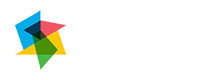 